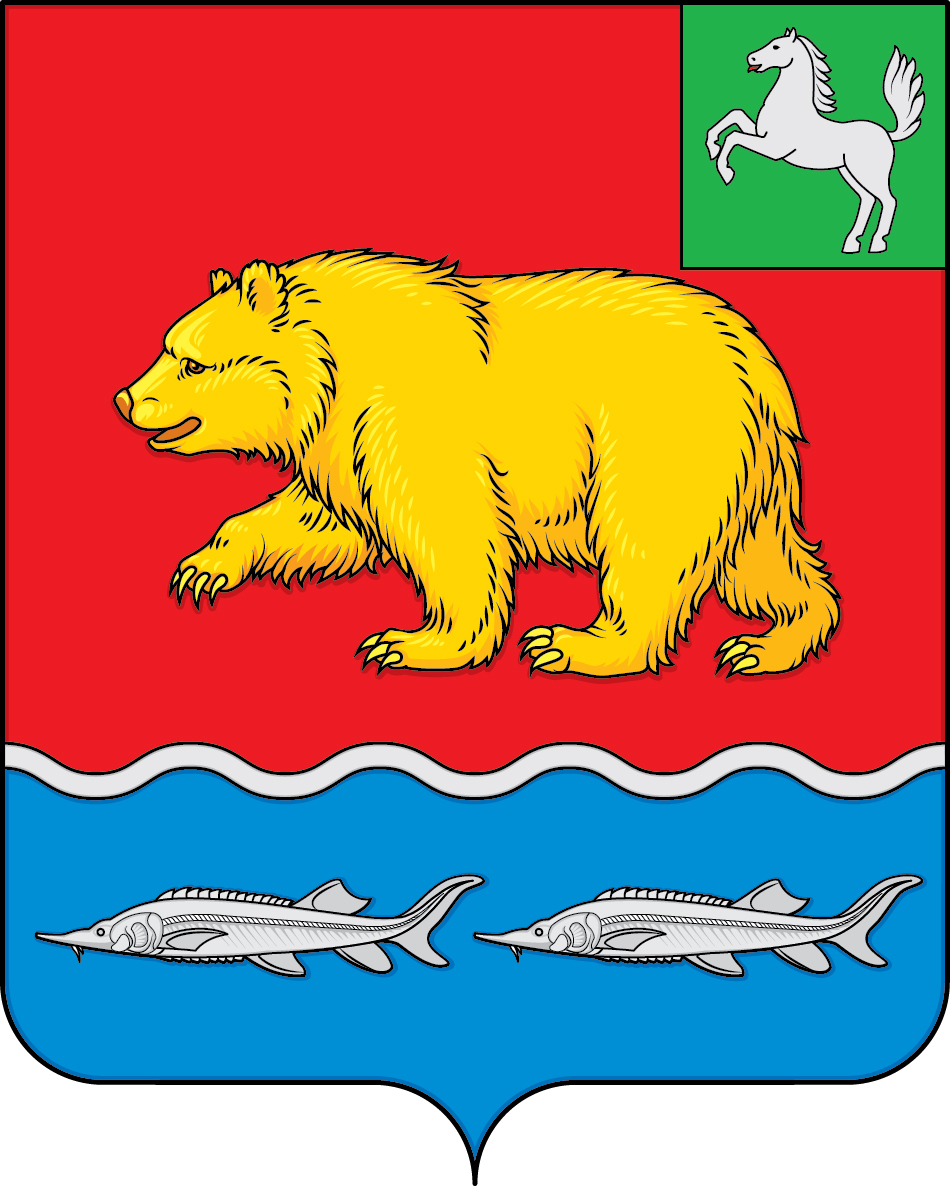 ВЕСТНИКМОЛЧАНОВСКОГО РАЙОНАофициальное издание№ 120 (231) октябрь 2021НОРМАТИВНО ПРАВОВЫЕ АКТЫАДМИНИСТРАЦИЯ МОЛЧАНОВСКОГО РАЙОНАТОМСКОЙ ОБЛАСТИпостановление06.10.2021																												         № 579с. МолчановоО внесении изменений в постановление Администрации Молчановского района от 10.11.2014 № 717 «Об утверждении положения о конкурсе предпринимательских проектов «Новая волна»В целях реализации мероприятий подпрограммы «Развитие малого и среднего предпринимательства на территории Молчановского района» муниципальной программы «Создание условий для устойчивого экономического развития Молчановского района на 2017 – 2022 годы», утвержденной постановлением Администрации Молчановского района от 30.12.2016 № 668, и приведения нормативного правового акта в соответствие с действующим законодательствомПОСТАНОВЛЯЮ:Внести в постановление Администрации Молчановского района от         10.11.2014 № 717 «Об утверждении положения о конкурсе предпринимательских проектов «Новая волна» (далее – постановление) следующие изменения:приложение 1 к постановлению изложить в редакции согласно приложению 1 к настоящему постановлению;приложение 2 к постановлению изложить в редакции согласно приложению 2 к настоящему постановлению.Опубликовать настоящее постановление в официальном печатном издании «Вестник Молчановского района» и разместить на официальном сайте муниципального образования «Молчановский район» (http:// www.molchanovo.ru/).Настоящее постановление вступает в силу после его официального опубликования в официальном печатном издании «Вестник Молчановского района».Контроль за исполнением настоящего постановления возложить на заместителя Главы Молчановского района по экономической политике.Глава Молчановского района                                                                                             Ю.Ю. СальковПриложение 1 к постановлениюАдминистрации Молчановского районаот 06.10.2021 № 579«Приложение 1 к постановлениюАдминистрации Молчановского районаот 10.11.2014 № 717Положение о конкурсе предпринимательских проектов«Новая волна» (далее – Положение)I. Общие положенияНастоящее Положение о конкурсе предпринимательских проектов «Новая волна» (далее - Конкурс) разработано в целях создания благоприятных условий для развития предпринимательства посредством совершенствования направлений оказания поддержки малого и среднего предпринимательства в Молчановском районе, реализации мероприятий подпрограммы «Развитие малого и среднего предпринимательства на территории Молчановского района» муниципальной программы «Создание условий для устойчивого экономического развития Молчановского района на 2017 – 2022 годы», утвержденной постановлением Администрации Молчановского района от 30.12.2016 № 668 (далее – Подпрограмма), в соответствии постановлением Администрации Томской области от 27.09.2019 № 360а «Об утверждении государственной программы «Развитие предпринимательства и повышение эффективности государственного управления социально – экономическим развитием Томской области».Основным принципом организации и проведения Конкурса является создание равных условий для всех участников Конкурса.Цель Конкурса – создание благоприятных условий для развития предпринимательства в Молчановском районе посредством оказания финансовой поддержки субъектам малого и среднего предпринимательства.Задачи Конкурса – оказание финансовой поддержки в форме субсидии субъектам малого и среднего предпринимательства на этапе их становления (менее одного года с момента государственной регистрации) в сфере производства продукции (выполнения работ, оказания услуг) в процессе реализации предпринимательских проектов (далее – субсидия). Целью предоставления субсидий является сохранение, укрепление и дальнейшее развитие малого и среднего предпринимательства на территории Молчановского района.Главным распорядителем бюджетных средств, до которого в соответствии с бюджетным законодательством Российской Федерации как получателю бюджетных средств доведены в установленном порядке лимиты бюджетных обязательств на предоставление субсидий на соответствующий финансовый год, является Администрация Молчановского района.Субсидии предоставляются в пределах бюджетных ассигнований и лимитов бюджетных обязательств, предусмотренных в бюджете муниципального образования «Молчановский район» на текущий финансовый год и плановый период, согласно структуре бюджетной классификации расходов бюджета муниципального образования «Молчановский район».Получателями субсидии являются субъекты малого и среднего предпринимательства, соответствующие следующим критериям: соответствуют требованиям Федерального закона от 24.07.2007 года № 209-ФЗ «О развитии малого и среднего предпринимательства в Российской Федерации»;получатели субсидии вновь зарегистрированы на территории муниципального образования «Молчановский район» или ведут деятельность на дату подачи заявления о предоставлении поддержки менее одного года и осуществляют свою деятельность на территории муниципального образования  «Молчановский район»;получатели субсидии осуществляют деятельность, относящуюся к следующим видам экономической деятельности согласно Общероссийскому классификатору видов экономической деятельности (далее – ОКВЭД 2):- Раздел A. Сельское, лесное хозяйство, охота, рыболовство и рыбоводство.- Раздел B. Добыча полезных ископаемых.- Раздел C. Обрабатывающие производства (за исключением подкласса 25.4 класса 25).- Раздел D. Обеспечение электрической энергией, газом и паром; кондиционирование воздуха.- Раздел E. Водоснабжение; водоотведение, организация сбора и утилизации отходов, деятельность по ликвидации загрязнений.- Раздел F. Строительство.- Класс 45 раздела G. Торговля оптовая и розничная; ремонт автотранспортных средств и мотоциклов.- Раздел H. Транспортировка и хранение.- Раздел I. Деятельность гостиниц и предприятий общественного питания.- Раздел J. Деятельность в области информации и связи.- Классы 71 и 75 раздела M. Деятельность профессиональная, научная и техническая.- Раздел P. Образование.- Раздел Q. Деятельность в области здравоохранения и социальных услуг.- Раздел R. Деятельность в области культуры, спорта, организации досуга и развлечений.- Классы 95 и 96 раздела S. Предоставление прочих видов услуг.Способом проведения отбора получателя субсидии для предоставления субсидии является Конкурс. Организатором Конкурса является Администрация Молчановского района (далее – Организатор). 10. Организатор выполняет следующие функции: 1) осуществляет подготовку проекта повестки дня заседания конкурсной комиссии по проведению конкурса предпринимательских проектов «Новая волна» (далее – Конкурсная комиссия);2) оповещает членов Конкурсной комиссии (не позднее, чем за 3 дня до даты проведения заседания) о проведении заседания с указанием вопросов повестки дня заседания, даты, времени и места проведения заседания;3) информирует участников Конкурса о ходе проведения Конкурса в соответствии с пунктами 12,13,33 настоящего Положения;4) осуществляет прием конкурсных заявок на участие в Конкурсе (далее – заявки);5) обеспечивает хранение представленных соискателями заявок до момента их вскрытия Конкурсной комиссией на втором заседании. Срок хранения заявок после проведения Конкурса составляет 5 лет;6) предоставляет разъяснения по вопросам проведения Конкурса;7) обеспечивает исполнение решений Конкурсной комиссии;8) проводит анализ предоставляемой в соответствии с п. 55 настоящего Положения отчетной информации и документов, подтверждающих реализацию предпринимательского проекта, в течение 30 календарных дней после наступления отчетной даты, готовит промежуточную аналитическую записку о выполнении (невыполнении) получателями субсидий основных финансово-экономических показателей реализованного предпринимательского проекта. Промежуточная аналитическая записка составляется в произвольной форме и содержит выводы и рекомендации в отношении анализируемой ситуации;9) выполняет иные функции, определенные настоящим Положением.11. Почтовый адрес Организатора: 636330, Томская область, Молчановский район, с. Молчаново, ул. Димитрова, 25, контактные телефоны Организатора: 8(38256) 23-2-30, 8(38256) 23-2-24.II. Порядок проведения КонкурсаПолучатель субсидии определяется по результатам Конкурса предпринимательских проектов на основании решения Конкурсной комиссии.Объявление о проведении Конкурса размещается Организатором на официальном сайте Организатора: http://www.molchanovo.ru/ в информационно-телекоммуникационной сети «Интернет» в разделе «Малый бизнес» в подразделе «Районный конкурс предпринимательских проектов «Новая волна» в срок не позднее 5 календарных дней с первого заседания Конкурсной комиссии. В объявлении о проведении Конкурса указывается информация, предусмотренная подпунктом б) пункта 4 Общих требований к нормативным правовым актам, муниципальным правовым актам, регулирующим предоставление субсидий, в том числе грантов в форме субсидий, юридическим лицам – производителям товаров, работ, услуг, утвержденных Постановлением Правительства Российской Федерации от 18.09.2020 № 1492 «Об общих требованиях к нормативным правовым актам, муниципальным правовым актам, регулирующим предоставление субсидий, в том числе грантов в форме субсидий, юридическим лицам, индивидуальным предпринимателям, а также физическим лицам - производителям товаров, работ, услуг, и о признании утратившими силу некоторых актов Правительства Российской Федерации» (далее - Общие требования, утвержденные Постановлением Правительства Российской Федерации от 18.09.2020 № 1492).14. Участник Конкурса должен соответствовать на первое число месяца, в котором подана заявка на предоставление субсидии, следующим требованиям:у участника Конкурса отсутствует неисполненная обязанность по уплате налогов, сборов, страховых взносов, пеней, штрафов, процентов, подлежащих уплате в соответствии с законодательством Российской Федерации о налогах и сборах;у участника Конкурса отсутствует просроченная задолженность по возврату в бюджет муниципального образования «Молчановский район» субсидий, бюджетных инвестиций, предоставленных в том числе в соответствии с иными правовыми актами, а также иная просроченная (неурегулированная) задолженность по денежным обязательствам перед муниципальным образованием «Молчановский район»;участник Конкурса – юридическое лицо не должно находиться в процессе реорганизации (за исключением реорганизации в форме присоединения к юридическому лицу, являющемуся участником Конкурса, другого юридического лица), ликвидации, в отношении него не введена процедура банкротства, деятельность участника Конкурса не приостановлена в порядке, предусмотренном законодательством Российской Федерации, а участник Конкурса - индивидуальный предприниматель не должен прекратить деятельность в качестве индивидуального предпринимателя;участник Конкурса не должен являться иностранным юридическим лицом, а также российским юридическим лицом, в уставном (складочном) капитале которого доля участия иностранных юридических лиц, местом регистрации которых является государство или территория, включенные в утверждаемый Министерством финансов Российской Федерации перечень государств и территорий, предоставляющих льготный налоговый режим налогообложения и (или) не предусматривающих раскрытия и предоставления информации при проведении финансовых операций (офшорные зоны), в совокупности превышает 50 процентов;5) участник Конкурса не должен являться получателем средств финансовой поддержки, субсидий или грантов на виды затрат, указанные в пункте 41 настоящего Положения;6) участник Конкурса должен заявить по представленному предпринимательскому проекту размер заработной платы, установленный наемным работникам на период реализации предпринимательского проекта (но не менее двух лет), не ниже установленного минимального размера оплаты труда с учетом соответствующего районного коэффициента;7) участник Конкурса обязуется произвести вложение собственных денежных средств в предпринимательский проект в объеме не менее 20 процентов от суммы запрашиваемой субсидии, ежегодно представлять в срок до 1 февраля года, следующего за отчетным, в течение двух лет отчет о ведении деятельности, сохранять свой бизнес и реализовывать свой предпринимательский проект не менее двух лет с даты заключения Соглашения о предоставлении субсидии на территории Молчановского района, предоставить итоговый отчет о завершении выполнения предпринимательского проекта;8) участник Конкурса обязуется обеспечить достижение финансово-экономических показателей предпринимательского проекта;9) участник Конкурса обязуется обеспечить увеличение и сохранение в течение периода реализации предпринимательского проекта численности занятых не менее 1 единицы.15. Для участия в Конкурсе участник Конкурса представляет Организатору заявку в соответствии с перечнем документов, указанных в подпункте 2 пункта 16 настоящего Положения. Участник Конкурса может подать 1 заявку на участие в Конкурсе. Заявка на участие в Конкурсе содержит согласие на обработку персональных данных, а также согласие на публикацию (размещение) на официальном информационном сайте Организатора в информационно-телекоммуникационной сети «Интернет» по адресу: http://www.molchanovo.ru/ в разделе «Малый бизнес» в подразделе «Районный конкурс предпринимательских проектов «Новая волна» информации об участнике Конкурса, о подаваемой участником Конкурса заявке. Участник Конкурса несет ответственность за достоверность предоставленной информации и документов в соответствии с действующим законодательством. Порядок подачи заявки на Конкурс:1) подготовка заявки на Конкурс:а) заявка подготавливается участником Конкурса в соответствии с условиями проведения Конкурса и требованиями настоящего Положения;б) расходы по подготовке заявки несет участник Конкурса;в) расходы участника Конкурса на подготовку заявки не подлежат возмещению со стороны Организатора;г) ответственность за достоверность представленных документов несет участник Конкурса;2) оформление и подача заявки:Для участия в Конкурсе участник Конкурса представляет Организатору следующие документы:а) заявление на участие в Конкурсе по форме 1 к настоящему Положению;б) выписка из Единого государственного реестра индивидуального предпринимателя или юридического лица (либо ее нотариально заверенная копия), выданная не ранее даты объявления Конкурса;в) документы, подтверждающие отсутствие неисполненной обязанности по уплате налогов, сборов, страховых взносов, пеней, штрафов, процентов, подлежащих уплате в соответствии с законодательством Российской Федерации о налогах и сборах;г) документы, подтверждающие отсутствие просроченной задолженности по возврату в бюджет муниципального образования «Молчановский район» субсидий, бюджетных инвестиций, предоставленных в том числе в соответствии с иными правовыми актами, а также иной просроченной (неурегулированной) задолженности по денежным обязательствам перед муниципальным образованием «Молчановский район»;д) бизнес – план предпринимательского проекта, претендующего на получение субсидии;е) основные финансово - экономические показатели предпринимательского проекта, представленного для участия в Конкурсе, по форме 2 к настоящему Положению;ж) смета расходов на реализацию предпринимательского проекта, представленного для участия в Конкурсе, по форме 3 к настоящему Положению;з) календарный план реализации предпринимательского проекта, представленного для участия в Конкурсе, по форме 4 к настоящему Положению;и) копии документов, подтверждающих размер заработной платы наемных работников (в случае наличия наемных работников) на момент подачи заявки на участие в Конкурсе, заверенные руководителем;к) иные документы по усмотрению участника, подтверждающие перспективность реализации проекта на территории муниципального образования «Молчановский район».Документы, указанные в подпунктах б)-г) настоящего пункта Положения, не представленные Участником самостоятельно, запрашиваются Организатором в соответствующих органах в порядке межведомственного информационного взаимодействия.Рассмотрение заявки осуществляется после получения Организатором запрошенных документов.Заявка должна быть сформирована в одну или несколько папок, страницы которых пронумерованы, прошиты (или сброшюрованы) и скреплены печатью (в случае ее отсутствия подписью лица, формирующего заявку). Последовательность размещения документов в заявке должна соответствовать последовательности, определенной настоящим пунктом Положения. Первым листом заявки должна быть опись документов с указанием наименований документов, содержащихся в заявке, номеров страниц, на которых находятся данные документы.Заявка подается Организатору или направляется по почте заказным письмом.Участник запечатывает заявку в конверт.На конверте указывается:наименование Организатора и его почтовый адрес;наименование и адрес участника Конкурса (указываются для того, чтобы заявку можно было вернуть, не распечатывая конверт, если заявка поступит с опозданием);слова: «На конкурс предпринимательских проектов «Новая волна»;слова: «Вскрывается конкурсной комиссией по проведению конкурса предпринимательских проектов «Новая волна».При принятии конверта с заявкой Организатором на конверте делается отметка, подтверждающая прием документов, с указанием даты и времени приема, выдается расписка о получении заявки Организатором лицу, доставившему конверт. Организатор не несет ответственности в случае нарушения процедуры принятия конвертов с заявкой, их вскрытия или утери, если конверты не помечены в соответствии с требованиями, указанными в настоящем пункте Положения.17. Заявки, полученные после даты и времени окончания приема заявок, указанных в объявлении о проведении Конкурса, не вскрываются и возвращаются заявителю с указанием даты и времени получения заявки Организатором.Участник вправе отозвать поданную заявку до официального объявления результатов Конкурса. Для отзыва поданной заявки участник направляет Организатору уведомление об отзыве заявки.18. Внесение изменений в заявки и отзыв заявок:а) участник может внести изменения в свою заявку или отозвать ее при условии, что Организатор получит соответствующее письменное уведомление до истечения установленного срока приема заявок. Изменения к заявке, внесенные участником, являются неотъемлемой частью основной заявки;б) уведомление участника о внесении изменений или отзыве заявки должно быть запечатано, помечено и отправлено Организатору в соответствии с положениями порядка подачи заявки;в) на конверте такого уведомления должно быть соответственно указано: «Отзыв заявки на участие в конкурсе предпринимательских проектов «Новая волна» или «Внесение изменений в заявку на участие в конкурсе предпринимательских проектов «Новая волна»;г) при неоднократном внесении изменений в заявку все изменения должны быть пронумерованы по порядку возрастания номеров. В случае противоречий между внесенными изменениями преимущество имеет изменение с большим порядковым номером;д) по истечении установленного срока приема заявок внесение изменений в них не допускается.19. Организатор может перенести окончательную дату приема заявок на более поздний срок, опубликовав соответствующее сообщение на официальном информационном сайте Организатора: http://www.molchanovo.ru/ в информационно-телекоммуникационной сети «Интернет» не позднее чем за три календарных дня до окончания срока приема заявок.20. Информирование соискателей о проведении Конкурса осуществляется в соответствии с пунктами 12, 13 настоящего Положения. Организатор не несет ответственности за неполучение соискателями информации или получение некорректной информации о Конкурсе. 21. Разъяснение порядка подготовки и подачи заявки:1) соискатель, которому необходимы разъяснения по содержанию и требованиям настоящего Положения, может обратиться по данному вопросу к Организатору;2) Организатор обязан в день обращения ответить на запрос соискателя, связанный с разъяснением настоящего Положения.22. Соблюдение конфиденциальности:1) информация, содержащаяся в заявках, за исключением информации, оглашаемой при вскрытии конвертов с заявками, до официального объявления результатов Конкурса разглашению не подлежит;2) информация, касающаяся разъяснения анализа, оценки и сопоставления заявок, не подлежит разглашению до официального объявления результатов Конкурса;3) после подведения итогов Конкурса с целью популяризации идей, заложенных в комплексе мер по поддержке малого предпринимательства, Организатор имеет право разместить подробное описание заявок победителей Конкурса на официальном информационном сайте Организатора по адресу: http://www.molchanovo.ru/ в разделе «Малый бизнес» в подразделе «Районный конкурс предпринимательских проектов «Новая волна».23. Процедуру проведения Конкурса осуществляет Конкурсная комиссия.24. Конкурсная комиссия формируется в составе председателя комиссии, заместителя председателя комиссии, секретаря комиссии и членов комиссии. В состав конкурсной комиссии входят представители Администрации Молчановского района, иных муниципальных учреждений и предприятий Молчановского района, Думы Молчановского района и иных организаций. В состав Конкурсной комиссии включается не менее 5 членов Конкурсной комиссии. Состав Конкурсной комиссии формируется таким образом, чтобы была исключена возможность возникновения конфликта интересов, который мог бы повлиять на принимаемые Конкурсной комиссией решения. При возможном возникновении конфликта интересов у члена Конкурсной комиссии в связи с рассмотрением вопросов, включенных в повестку дня заседания Конкурсной комиссии, он обязан до начала заседания заявить об этом. В этом случае соответствующий член Конкурсной комиссии не принимает участие в рассмотрении указанных вопросов. Постоянный состав Конкурсной комиссии утверждается постановлением Администрации Молчановского района. 25. Конкурсная комиссия в своей деятельности руководствуется действующим законодательством Российской Федерации и Томской области, муниципальными правовыми актами Молчановского района, а также настоящим Положением.26. Конкурсная комиссия выполняет следующие функции:1) на первом заседании Конкурсная комиссия:а) принимает решение об объявлении Конкурса, датах начала и окончания приема заявок на участие в Конкурсе;б) определяет существенные условия проведения Конкурса:направления муниципальной финансовой поддержки по видам экономической деятельности;минимальный рост оплаты труда (в %) наемных работников в течение двух лет реализации предпринимательского проекта;2) на втором заседании, которое проводится не позднее 10 рабочих дней с даты окончания приема заявок, Конкурсная комиссия:а) вскрывает конверты с заявками на участие в Конкурсе;б) рассматривает заявки участников Конкурса и проверяет наличие всех требуемых документов, регламентированных настоящим Положением;в) допускает участников Конкурса к дальнейшему участию в Конкурсе;г) отказывает участнику (ам) Конкурса в дальнейшем участии в Конкурсе;3) на третьем заседании, которое проводится не позднее 10 рабочих дней с даты проведения второго заседания, Конкурсная комиссия:а) осуществляет оценку и сопоставление заявок;б) устанавливает минимально необходимое значение рейтинга заявки, путем установления значения по каждому показателю, согласно приложению к настоящему Положению, при котором участники Конкурса признаются победителями;в) заслушивает участников Конкурса, которые уведомляются о третьем заседании не позднее 3 рабочих дней до проведения третьего заседания посредством телефонной связи;г) определяет победителей Конкурса (далее – победитель Конкурса) из числа участников Конкурса и принимает решение о сумме субсидий, подлежащих выплате победителям;д) информирует участников Конкурса о результатах Конкурса в течение 5 дней со дня определения победителей;е) принимает решения по иным вопросам в пределах своих функций.Внеочередные заседания Конкурсной комиссии проводятся при возникновении необходимости рассмотрения вопроса возврата субсидии в случае неисполнения победителем условий Конкурса, а также в случае отказа от получения субсидии победителем Конкурса.На внеочередном заседании Конкурсная комиссия:- принимает решение о возврате субсидии в случае неисполнения победителем Конкурса условий предоставления и использования субсидии; - принимает решение о продлении срока окончания приема заявок в случае отсутствия заявок на дату окончания приема заявок;- принимает иные решения в порядке, установленном настоящим Положением. 27. Заседание Конкурсной комиссии правомочно, если на нем присутствует не менее половины членов комиссии.28. Решения Конкурсной комиссии оформляются протоколами заседания Конкурсной комиссии, которые подписываются председателем, секретарем и членами Конкурсной комиссии. Протоколы заседания ведет секретарь Конкурсной комиссии. В случае отсутствия председателя Конкурсной комиссии его обязанности исполняет заместитель председателя Конкурсной комиссии.29. Решения Конкурсной комиссии принимаются по результатам открытого голосования. Решение считается принятым, если за него проголосовало большинство членов Конкурсной комиссии, присутствующих на заседании Конкурсной комиссии. В случае равенства голосов членов Конкурсной комиссии голос председателя Конкурсной комиссии (в случае его отсутствия заместителя председателя) является решающим. Секретарь Конкурсной комиссии в голосовании не участвует.30. Не допускаются к участию в Конкурсе субъекты малого и среднего предпринимательства:1) являющиеся кредитными организациями, страховыми организациями, инвестиционными фондами, негосударственными пенсионными фондами, профессиональными участниками рынка ценных бумаг, ломбардами;2) являющиеся участниками соглашений о разделе продукции;3) осуществляющие предпринимательскую деятельность в сфере игорного бизнеса;4) являющиеся в порядке, установленном законодательством Российской Федерации о валютном регулировании и валютном контроле, нерезидентами Российской Федерации, за исключением случаев, предусмотренных международными договорами Российской Федерации;5) осуществляющие производство и (или) реализацию подакцизных товаров, а также добычу и (или) реализацию полезных ископаемых, за исключением общераспространенных полезных ископаемых;6) ранее получавшие муниципальную финансовую поддержку в рамках Конкурса.31. Процедура проведения Конкурса:1) вскрытие конвертов с заявками и оглашение списка участников:а) вскрытие конвертов с заявками производится секретарем Конкурсной комиссии в последовательности по времени их поступления;б) перед вскрытием конверта с заявкой секретарь объявляет дату и время его поступления, вскрывает конверт, объявляет наименование участника, его адрес, наименование предпринимательского проекта, сумму запрашиваемой субсидии и объем софинансирования за счет собственных средств;в) результаты вскрытия конвертов с заявками участников фиксируются в протоколе заседания Конкурсной комиссии. Список участников Конкурса, допущенных к участию в Конкурсе, а также список участников, которым отказано в допуске к дальнейшему участию в Конкурсе, фиксируются в протоколе заседания Конкурсной комиссии и размещаются на официальном информационном сайте Организатора по адресу: http://www.molchanovo.ru/ в разделе «Малый бизнес» в подразделе «Районный конкурс предпринимательских проектов «Новая волна» в течение 2 рабочих дней с даты проведения заседания Конкурсной комиссии.В случае предоставления Федеральной налоговой службой информации о наличии у заявителя задолженности по уплате налогов и иных обязательных платежей в бюджеты бюджетной системы Российской Федерации, и заявителем представлены документы, подтверждающие оплату задолженности в срок, не превышающий пять рабочих дней с даты проведения второго заседания Конкурсной комиссии, Организатор допускает заявителя к участию в Конкурсе.Основаниями для отклонения заявки от участия в Конкурсе являются:- несоответствие участника Конкурса требованиям, установленным пунктом 14 настоящего Положения;- несоответствие заявки и документов, представленных участником Конкурса, требованиям к заявке участника Конкурса, установленным в объявлении о проведении Конкурса;- недостоверность информации, предоставленной участником Конкурса, в том числе информации о месте нахождения и адресе юридического лица;- подача участником Конкурса заявки после даты и (или) времени, определенных для подачи заявок;2) анализ, оценка и сопоставление заявок:а) анализ, оценка и сопоставление заявок, допущенных к дальнейшему участию в Конкурсе, производятся Конкурсной комиссией в срок, не превышающий 10 рабочих дней с даты проведения второго заседания Конкурсной комиссии;б) Конкурсная комиссия определяет перечень участников, заявки которых могут быть допущены к участию в Конкурсе;в) заявки, допущенные к участию в Конкурсе, оцениваются и сопоставляются в соответствии с критериями оценки, определенными приложением к настоящему Положению;г) рейтинг заявки равняется общей сумме баллов по каждому критерию оценки;д) заявкам присваиваются порядковые номера в соответствии с количеством баллов по принципу убывания;е) Конкурсная комиссия по результатам своей деятельности готовит письменное заключение по анализу, оценке и сопоставлению заявок. Заключение Конкурсной комиссии является неотъемлемым приложением к протоколу заседания Конкурсной комиссии;ж) заключение Конкурсной комиссии должно содержать следующую информацию:список участников, подавших заявки в соответствии с протоколом заседания Конкурсной комиссии;список участников, заявки которых допущены к дальнейшему участию в Конкурсе;список участников, заявки которых не допущены к дальнейшему участию в Конкурсе, с обоснованием отказа в допуске к участию в Конкурсе по каждому соискателю и поданной им заявке;результаты анализа, оценки и сопоставления заявок, допущенных к участию в Конкурсе, с указанием рейтинга каждой заявки;предложения по установлению минимально необходимого значения рейтинга заявки, при котором участники Конкурса признаются победителями Конкурса;предложения Конкурсной комиссии по участникам Конкурса, подлежащим признанию победителями Конкурса;3) конкурсный отбор:а) Конкурсная комиссия рассматривает заключение по анализу, оценке и сопоставлению заявок;б) Конкурсная комиссия принимает решение о допуске (об отказе в допуске к участию) участников и представленных ими заявок к участию в Конкурсе и вносит соответствующую запись в протокол;в) Конкурсная комиссия принимает решение о победителях Конкурса;г) в случае если Конкурсной комиссии станут известны факты несоответствия победителя Конкурса требованиям и условиям Конкурса после принятия решения о победителях Конкурса, решение об этом победителе Конкурса отменяется на основании решения Конкурсной комиссии, которое оформляется протоколом.К таким фактам относятся:- на первое число месяца, в котором подана заявка на предоставление субсидии, победитель Конкурса находится в процессе реорганизации (за исключением реорганизации в форме присоединения к получателю субсидии другого юридического лица), ликвидации, в отношении его введена процедура банкротства, деятельность получателя субсидии приостановлена в порядке, предусмотренном законодательством Российской Федерации, а получатель субсидии - индивидуальный предприниматель прекратил деятельность в качестве индивидуального предпринимателя;- предоставление победителем Конкурса заведомо ложных сведений, содержащихся в документах, предусмотренных пунктом 14 настоящего Положения;- на первое число месяца, в котором подана заявка на предоставление субсидии, наличие неисполненной обязанности по уплате налогов, сборов, страховых взносов, пеней, штрафов, процентов, подлежащих уплате в соответствии с законодательством Российской Федерации о налогах и сборах;- на первое число месяца, в котором подана заявка на предоставление субсидии, наличие просроченной задолженности по возврату в бюджет муниципального образования «Молчановский район» субсидий, бюджетных инвестиций, предоставленных в том числе в соответствии с иными правовыми актами, а также иная просроченная (неурегулированная) задолженность по денежным обязательствам перед публично-правовым образованием, из бюджета которого планируется предоставление субсидии.Организатор в течение 15 рабочих дней с даты установления любого из вышеуказанных фактов в отношении конкретного победителя Конкурса обеспечивает проведение внеочередного заседания Конкурсной комиссии по решению вопроса об отмене решения Конкурсной комиссии об этом победителе Конкурса с представлением членам Конкурсной комиссии документов, подтверждающих факты нарушения условий Конкурса.На внеочередном заседании Конкурсная комиссия рассматривает представленные Организатором документы, подтверждающие факты нарушения условий Конкурса, и принимает мотивированное решение об отмене ранее принятого Конкурсной комиссией решения о победителе Конкурса или мотивированное решение об оставлении решения Конкурсной комиссии о победителе Конкурса без изменений.В случае принятия Конкурсной комиссией решения об отмене ранее принятого Конкурсной комиссией решения о победителе Конкурса, Организатор в течение 5 рабочих дней с даты проведения внеочередного заседания Конкурсной комиссии по рассмотрению вопроса об отмене решения Конкурсной комиссии о победителе Конкурса направляет этому победителю Конкурса выписку из соответствующего протокола Конкурсной комиссии с приложением уведомления о возврате полученной победителем Конкурса суммы субсидии в бюджет муниципального образования «Молчановский район», содержащего информацию о платежных реквизитах для возврата суммы субсидии.В течение 30 календарных дней с даты получения письменного уведомления о возврате субсидии победитель Конкурса обязан вернуть субсидию в бюджет муниципального образования «Молчановский район» по платежным реквизитам, указанным в уведомлении, или направляет в адрес Организатора ответ с мотивированным отказом от возврата субсидии.В случае отказа получателя субсидии от добровольного возврата субсидии, возврат субсидии производится в соответствии с действующим законодательством Российской Федерации.32. Победителями Конкурса признаются участники Конкурса, заявки которых соответствуют необходимому значению рейтинга заявки, установленного Конкурсной комиссией.33. Результаты Конкурса:1) решения Конкурсной комиссии отражаются в протоколе заседания, который должен содержать следующую обязательную информацию:список участников, заявки которых допущены к участию в Конкурсе;список участников, которым отказано в допуске к участию в Конкурсе, с указанием причин отказа;список участников Конкурса, заявки которых признаны победителями Конкурса, с указанием рейтинга каждой заявки, наименования предпринимательского проекта, суммы запрашиваемой субсидии, суммы предоставляемой субсидии и целей предоставления субсидии;2) на основании решения Конкурсной комиссии издается распоряжение Администрации Молчановского района о победителях Конкурса (далее – Распоряжение), проект которого по итогам Конкурса в установленном порядке готовит Организатор;3) Организатор размещает информацию о результатах рассмотрения заявок в соответствии с подпунктом ж) пункта 4 Общих требований, утвержденных Постановлением Правительства Российской Федерации от 18.09.2020 № 1492, на официальном информационном сайте Организатора по адресу: http://www.molchanovo.ru/ в разделе «Малый бизнес» в подразделе «Районный конкурс предпринимательских проектов «Новая волна», в срок не позднее чем через 5 дней после проведения заседания Конкурсной комиссии.34. Конкурс признается несостоявшимся в случаях, если заявки (заявка) не соответствуют(ет) требованиям, определенным настоящим Положением.35. В случае если Конкурс не состоялся, по решению Конкурсной комиссии Конкурс проводится повторно. 36. Участники Конкурса вправе ознакомиться с результатами заседаний Конкурсной комиссии.По письменному заявлению участника Конкурса секретарь Конкурсной комиссии выдает такому участнику выписку из протокола заседания Конкурсной комиссии за подписью председателя Конкурсной комиссии.37. Критерии оценки и отбора заявок:1) анализ, оценка и сопоставление заявок осуществляются по качественным и количественным критериям оценки заявок, описанным в приложении к настоящему Положению с использованием балльной системы оценок по каждому критерию отдельно;2) победителями Конкурса признаются участники Конкурса, заявкам которых Конкурсная комиссия присвоила максимальный рейтинг, то есть которые набрали наибольшее количество баллов в соответствии с критериями оценки заявок, приведенными в настоящем Положении, но не менее минимального значения рейтинга заявки для признания победителем Конкурса, установленного Конкурсной комиссией.В случае если несколько заявок набрали одинаковое количество баллов, первой в рейтинге указывается заявка, представленная ранее.III. Условия и порядок предоставления субсидии38. Условием предоставления субсидии является соответствие получателя субсидии на первое число месяца, в котором подана заявка на предоставление субсидии, требованиям, установленным пунктом 14 настоящего Положения.Документы, представляемые получателем субсидии для подтверждения соответствия требованиям, указанным в пункте 14 настоящего Положения, предусмотрены в подпункте 2 пункта 16 настоящего Положения, которые представляются Организатору в сроки, указанные в информации о проведении Конкурса. 39. Поддержка оказывается субъектам малого и среднего предпринимательства, осуществляющим деятельность в сфере производства товаров (работ, услуг), относящимся к видам экономической деятельности по ОКВЭД 2, определенным Конкурсной комиссией.40. Условием предоставления субсидии является согласие получателя субсидии на осуществление Организатором и органами муниципального финансового контроля проверки соблюдения им условий, цели и порядка предоставления субсидии, а также включение таких положений в соглашение.41. Максимальный объем средств, выделяемых в форме субсидии одному получателю поддержки на финансовое обеспечение затрат в связи с производством (реализацией) товаров, выполнением работ, оказанием услуг, в рамках реализации предпринимательского проекта не может превышать 500 тысяч рублей.Субсидия предоставляется на финансовое обеспечение следующих затрат, возникающих при реализации предпринимательского проекта:а) затраты на приобретение оборудования, измерительных и регулирующих приборов и устройств, вычислительной техники, периферийных устройств, транспортных средств (за исключением легкового автомобиля), инструмента, производственного и хозяйственного инвентаря;б) приобретение сырья и материалов, комплектующих;в) арендные платежи;г) расходы на продвижение собственной продукции, работ, услуг;д) оплата расходов, связанных с приобретением и использованием франшиз.Субсидия предоставляется при условии вложения собственных денежных средств в предпринимательский проект не менее 20 процентов от суммы запрашиваемой субсидии.42. Основаниями для отказа в предоставлении субсидии являются:несоответствие представленных получателем субсидии документов требованиям, определенным в соответствии с подпунктом 2 пункта 16 настоящего Положения, или непредставление (представление не в полном объеме) указанных документов;установление факта недостоверности представленной получателем субсидии информации;недостаточность доведенных до Организатора лимитов бюджетных средств.43. На основании Распоряжения Организатор готовит и подписывает соглашение о предоставлении субсидии (далее – Соглашение) с победителем Конкурса в течение 5 рабочих дней со дня принятия Распоряжения о победителях конкурса предпринимательских проектов «Новая волна» по типовой форме, утвержденной Управлением финансов Администрации Молчановского района.44. Соглашение должно содержать следующие обязательные положения:размер субсидии с указанием направления затрат, на финансовое обеспечение которых предоставляется субсидия;обязательства получателя субсидии о представлении Анкеты получателя поддержки, предусмотренной пунктом 54 настоящего Положения;установление финансово – экономических показателей субсидии в соответствии с предоставленными участником Конкурса документами;обязательство получателя субсидии об исполнении условий предоставления субсидии, в сроки, установленные Соглашением, и предоставлении отчетов о достижении финансово – экономических показателей и календарного плана реализации проекта в соответствии с требованиями к отчетности, установленными пунктом 55 настоящего Положения;порядок возврата субсидии в случаях, установленных пунктом 57 настоящего Положения;согласие получателя субсидии на осуществление Организатором и органами муниципального финансового контроля проверок соблюдения получателем субсидии условий, цели и порядка ее предоставления.45. В случае уменьшения величины предоставляемой суммы субсидии по сравнению с суммой, указанной в заявке, Соглашение с победителем Конкурса заключается при наличии его согласия. В случае отказа победителя Конкурса от заключения Соглашения о предоставлении субсидии в меньшем размере, по сравнению с указанным в заявке, победителем признается следующий по рейтингу заявитель при соблюдении требований, предусмотренных пунктом 14 настоящего Положения, и соответствия его рейтинга значению рейтинга заявки, при котором заявители могут быть признаны победителями, установленному в соответствии с требованиями настоящего Положения.46. В случае если победитель Конкурса в течение 5 рабочих дней со дня принятия Распоряжения не явился для подписания Соглашения или отказался от его подписания, такой победитель Конкурса считается отказавшимся от предоставления субсидии.В случае отказа победителя от заключения Соглашения Конкурсной комиссией проводится внеочередное заседание для принятия решения об исключении данного победителя из перечня победителей Конкурса.47.  Субсидия предоставляется после подтверждения победителем Конкурса вложения собственных денежных средств в предпринимательский проект в объеме не менее 20 процентов от суммы запрашиваемой субсидии путем предоставления подтверждающих документов.Документами, подтверждающими факт вложения собственных денежных средств, являются:при приобретении товарно-материальных ценностей либо услуг у физических лиц: договор купли-продажи, документы, подтверждающие реальную рыночную стоимость товарно-материальных ценностей, акт приема-передачи, платежное поручение, подтверждающее факт перечисления средств на счет физического лица;при приобретении товарно-материальных ценностей либо услуг у юридических лиц: договор купли-продажи, акт приема-передачи, счет, платежное поручение, счет-фактура, товарная накладная, товарные чеки, кассовые чеки, товарно-кассовые чеки;при приобретении земельного участка или нежилого помещения: договор купли-продажи земельного участка или нежилого помещения, акт приема-передачи земельного участка или нежилого помещения, платежное поручение, свидетельство о государственной регистрации права или выписка из Единого государственного реестра недвижимости (ЕГРН).Подтверждающие документы могут быть представлены победителем Конкурса сразу в момент подачи заявки на Конкурс, либо в течение 30 календарных дней с даты принятия распоряжения Администрации Молчановского района о победителях Конкурса, но не позднее 15-го декабря текущего финансового года.Ответственность за достоверность представленных документов несет победитель Конкурса.В случае непредоставления в срок вышеуказанных документов победитель Конкурса признается уклонившимся от заключения Соглашения.48. Победитель Конкурса предоставляет финансовые документы, подтверждающие расходы из средств предоставленной субсидии в полном объеме в течение 90 (девяносто) календарных дней с момента получения средств субсидии на счет.49. В случае непредставления победителем Конкурса в установленные сроки подтверждающих документов, решением Конкурсной комиссии он исключается из числа победителей Конкурса. По решению Конкурсной комиссии проводится новый Конкурс, либо из числа остальных участников Конкурса, набравших максимальный рейтинг, может быть выбран победитель.50. Перечисление Субсидии осуществляется Организатором единовременно в соответствии с бюджетным законодательством Российской Федерации на расчетные или корреспондентские счета, открытые Получателям в учреждениях Центрального банка Российской Федерации или кредитных организациях, по реквизитам, указанным в Соглашении, в течение 10 рабочих дней с даты заключения Соглашения, но не ранее подтверждения победителем Конкурса вложения собственных денежных средств в предпринимательский проект.51. В случае уменьшения Организатору как получателю бюджетных средств ранее доведенных лимитов бюджетных обязательств, приводящего к невозможности предоставления субсидии в размере, определенном в Соглашении, в Соглашение включаются условия о согласовании новых условий Соглашения или о расторжении Соглашения при недостижении согласия по новым условиям.52. Дополнительное соглашение о внесении изменений в Соглашение заключается при условии:изменения платежных реквизитов, наименования любой из сторон, технической ошибки;изменения значений финансово-экономических показателей предпринимательского проекта, необходимых для достижения результатов предоставления субсидии, направления расходов;3) изменения ранее доведенных до Организатора лимитов бюджетных обязательств при согласовании новых условий Соглашения.Стороны Соглашения заключают дополнительное соглашение о внесении изменений в Соглашение в течение 10 рабочих дней со дня получения письменного уведомления одной из сторон Соглашения.53. Условия предоставления и использования субсидии:а) признание участника Конкурса победителем Конкурса в порядке, установленном настоящим Положением;б) заключение с победителем Конкурса Соглашения;в) установление запрета приобретения за счет полученных средств иностранной валюты, за исключением операций, осуществляемых в соответствии с валютным законодательством Российской Федерации при закупке (поставке) высокотехнологичного импортного оборудования, сырья и комплектующих изделий, а также связанных с достижением целей предоставления этих средств иных операций, определенных настоящим Положением и Соглашением;г) подтверждение победителем Конкурса вложения собственных денежных средств в соответствии с пунктом 47 настоящего Положения;д) подтверждение победителем Конкурса реализации предпринимательского проекта, представленного в заявке победителя Конкурса, включая достижение основных финансово – экономических показателей предпринимательского проекта и выполнение календарного плана реализации предпринимательского проекта в соответствии с формами 2 и 4 к настоящему Положению;е) согласие Получателя субсидии на осуществление в его отношении проверки главным распорядителем как получателем бюджетных средств и органом государственного (муниципального) финансового контроля за соблюдением целей, условий и порядка предоставления субсидии, а также о включении таких положений в Соглашение;ж) подтверждение победителем Конкурса реализации предпринимательского проекта, представленного в заявке победителя Конкурса, включая достижение основных финансово-экономических показателей предпринимательского проекта в соответствии с формой 2 к настоящему Положению;з) представление победителем Конкурса Организатору отчетности в установленные сроки в порядке и по утвержденным формам в соответствии с формой 6 к настоящему Положению.Результатом предоставления субсидии является реализация  предпринимательского проекта в течение 2 лет с даты заключения Соглашения в рамках проведения Конкурса и достижение основных финансово-экономических показателей.Значения показателей, необходимых для достижения результата предоставления субсидии, устанавливается Организатором в Соглашении.IV. Требования к отчетности54. Победитель Конкурса в течение последующих трех календарных лет, следующих за годом получения субсидии, ежегодно до 1 апреля, представляет Организатору Анкету получателя поддержки, заполненную в соответствии с формой 5 к настоящему Положению.55. Победитель Конкурса предоставляет Организатору ежегодные отчеты о ведении деятельности в срок до 1 февраля года, следующего за отчетным, по форме 6 к настоящему Положению, сохраняет свой бизнес на территории муниципального образования «Молчановский район» не менее двух лет с даты заключения Соглашения.В отчет включаются итоги деятельности по предпринимательскому проекту за отчетный период, проблемы, связанные с осуществлением предпринимательского проекта, и предполагаемые пути их разрешения. К отчету прилагаются копии документов, которые были получены победителем Конкурса в ходе реализации предпринимательского проекта (лицензии, сертификаты, заключения, протоколы и т.д.). Победитель Конкурса представляет итоговый отчет о завершении реализации предпринимательского проекта в течение 30 календарных дней после установленного соглашением о предоставлении субсидии срока завершения выполнения предпринимательского проекта по форме 6 к настоящему Положению. Итоговый отчет включает исчерпывающий и детальный отчет о выполнении предпринимательского проекта, оценку достигнутых результатов.V. Требования об осуществлении контроля за соблюдением условий, цели и порядка предоставления субсидий и ответственности за их нарушение56. Организатор и органы муниципального финансового контроля осуществляют обязательную проверку соблюдения получателем субсидии условий, цели и порядка предоставления субсидии.57. В случае нарушения условий, цели и порядка предоставления субсидии, выявленного по фактам проверок, проведенных Организатором и (или) органами муниципального финансового контроля, либо неисполнения победителем Конкурса календарного плана реализации предпринимательского проекта (форма 4 к настоящему Положению), основных финансово – экономических показателей предпринимательского проекта (форма 2 к настоящему Положению) по итогам реализации предпринимательского проекта победитель Конкурса обязан возвратить в бюджет муниципального образования «Молчановский район» субсидию в полном объеме в следующем порядке:1) в течение 10 рабочих дней со дня возникновения обстоятельств, являющихся основанием для возврата субсидии, Организатор направляет получателю субсидии письменное уведомление о ее возврате;2) в течение 30 рабочих дней со дня получения письменного уведомления о возврате субсидии получатель субсидии осуществляет возврат субсидии в бюджет муниципального образования «Молчановский район» по платежным реквизитам, указанным в уведомлении, или направляет в адрес Организатора ответ с мотивированным отказом от возврата субсидии;3) в случае отказа получателя субсидии от ее добровольного возврата, субсидия подлежит взысканию в судебном порядке в соответствии с действующим законодательством.Приложение к Положению о конкурсе предпринимательских проектов «Новая волна»Критерии оценки и отбора заявок1. Анализ, оценка и сопоставление заявок осуществляются по следующим качественным и количественным критериям оценки заявок с использованием бальной системы оценок по каждому критерию отдельно.2. К качественным критериям оценки заявок относятся:1) детальный план реализации предпринимательского проекта в краткосрочной перспективе (до двух лет);2) оценка потребности в материально – технических, методических, информационных, финансовых и трудовых ресурсах и их стоимость;3) увеличение объема налоговых поступлений в бюджеты всех уровней и государственные внебюджетные фонды;4) прогноз прироста объемов производства продукции (выполнения работ, оказания услуг);5) наличие квалифицированного персонала, реализующего проект;6) анализ рисков реализации проекта, механизмы их снижения;7) соответствие проекта направлениям социально-экономического развития Молчановского района.Экспертные критерии оценки заявок оцениваются по каждому критерию отдельно по шкале от 0 до 3 баллов.3. К количественным критериям оценки заявок относятся:1) вложение собственных средств в реализацию предпринимательского проекта от суммы запрашиваемой субсидии:в размере от 20 до 50 процентов - 1 балл;в размере от 51 до 70 процентов - 2 балла;в размере от 71 до 100 процентов - 3 балла;в размере свыше 100 процентов - 4 балла;2) срок окупаемости предпринимательского проекта:до 1,5 лет- 3 балла;до 2 лет - 2 балла;до 3 лет- 1 балл;свыше 3 лет - 0 баллов;3) создание новых рабочих мест в рамках реализации предпринимательского проекта:не предусмотрено создание рабочих мест - 0 баллов;создание до двух новых рабочих мест - 1 балл;создание от трех до пяти рабочих мест - 2 балла;создание от шести до семи рабочих мест - 3 балла;создание свыше восьми рабочих мест - 4 балла;4) размер средней заработной платы, установленный наемным работникам (при наличии наемных работников) на начало реализации предпринимательского проекта: равен установленному минимальному размеру оплаты труда с учетом районного коэффициента и надбавки за стаж работы в местности, приравненной к районам Крайнего Севера - 1 балл;выше установленного минимального размера оплаты труда с учетом районного коэффициента и надбавки за стаж работы в местности, приравненной к районам Крайнего Севера до 25 процентов - 2 балла;выше установленного минимального размера оплаты труда с учетом районного коэффициента надбавки за стаж работы в местности, приравненной к районам Крайнего Севера от 25 до 50 процентов - 3 балла;выше уровня установленного минимального размера оплаты труда с учетом районного коэффициента и надбавки за стаж работы в местности, приравненной к районам Крайнего Севера от 50 до 100 процентов - 4 балла;новизна предпринимательского проекта:есть аналоги производства продукции (выполнения работ, оказания услуг) в Молчановском районе - 0 баллов;нет аналогов производства продукции (выполнения работ, оказания услуг) в Молчановском районе - 1 балл;6) место реализации предпринимательского проекта:создание производства продукции (выполнение работ, оказание услуг) в населенных пунктах Молчановского района с численностью населения свыше 1 тыс. человек - 1 балл; создание производства продукции (выполнение работ, оказание услуг) в населенных пунктах Молчановского района с численностью населения от 500 человек до 1 тыс. человек – 2 балла;создание производства продукции (выполнение работ, оказание услуг) в населённых пунктах Молчановского района с численностью населения до 500 человек – 3 балла.Форма 1 к ПоложениюВ конкурсную комиссию по проведению конкурса предпринимательских проектов «Новая волна»Заявлениена участие в конкурсе предпринимательских проектов «Новая волна»Для юридического лица:Полное и (в случае если имеется) сокращенное наименование, претендующего на участие в конкурсе предпринимательских проектов «Новая волна» ________________________________________________________________________________________________________________________________________________________Ф.И.О. руководителя участника ______________________________________________Юридический адрес участника_______________________________________________Фактический адрес участника________________________________________________Для индивидуального предпринимателя:Фамилия, имя, отчество претендующего  на участие в районном конкурсе предпринимательских  проектов  «Новая волна» _______________________________________________________________________________________________________________________________Юридический адрес участника ________________________________________________Фактический адрес участника _________________________________________________Краткое описание деятельности участника ___________________________________________________________________________________________________________________________________________________________________________________________Идентификационный номер налогоплательщика (ИНН) ____________________________Государственный регистрационный номер записи о государственнойрегистрации юридического лица или индивидуального предпринимателя__________________________________________________________________________Наименование проекта, претендующего на получение субсидии____________________________________________________________________________________________________________________________________________________Краткое описание проекта, претендующего на получение субсидии_____________________________________________________________________________________________________________________________________________________________________________________________________________________________________________________Код Общероссийского классификатора видов экономической деятельности (ОКВЭД-2), к которому относится деятельность в рамках реализации проекта, претендующего на получение субсидии ______________________________________________________________Контактные телефоны: рабочий ______________ сотовый ________________________Факс _________________________ E-mail: _____________________________________Банковские реквизиты ________________________________________________________________________________________________________________________________Контактное лицо/лица ____________________________________________________________________________________________________________________________________________________Размер собственных денежных средств участника, предусмотренных в качестве  софинансирования выставленного на Конкурс проекта (в рублях) (не менее 20 процентов от суммы запрашиваемой субсидии) ________________________________________________________________________________________________________________________________________________________Запрашиваемый размер субсидии из бюджета (в рублях) ___________________________________________________________________________________________________________Цели, на которые будет направлена сумма субсидии, запрашиваемой из бюджета на финансирование проекта ____________________________________________________________________________________________________________________________________________________________________________________________________________________Срок окупаемости проекта _______________________________________________________Срок реализации проекта ________________________________________________________Настоящим гарантирую, что вся информация, предоставленная в заявке на участие в Конкурсе, достоверна.Подтверждаю свое согласие:- на обработку персональных данных;- на публикацию (размещение) в информационно-телекоммуникационной сети «Интернет» на официальном сайте муниципального образования «Молчановский район» информации, предусмотренной подпунктом д) пункта 4 Общих требований, утвержденных Постановлением Правительства Российской Федерации от 18.09.2020 №1492.Со всеми условиями проведения Конкурса ознакомлен, их понимаю и согласен с ними.Руководитель юридического лица(индивидуальный предприниматель) ________________________________/Ф.И.О./      М.П.    «___» ____________ 20__ годФорма 2 к ПоложениюОсновные финансово - экономические показателипредпринимательского проекта, представленного для участия в конкурсе предпринимательских проектов «Новая волна»Наименование юридического лица (Ф.И.О. индивидуального предпринимателя) (далее - участника), претендующего на участие в конкурсе предпринимательских проектов «Новая волна»__________________________________________________________________________________________________________________________________________________________Наименование проекта, претендующего на получение субсидии ______________________________________________________________________________________________________________________________________________________________________________________________________Ожидаемый социально - экономический эффект от реализации проекта, претендующего на получение субсидии ____________________________________________________________________________________________________________________________________________________________________________________________________________Руководитель юридического лица(индивидуальный предприниматель) __________________________ /Ф.И.О./М.П.«____» __________________ 20__ годФорма 3 к ПоложениюСметарасходов на реализацию предпринимательского проекта, представленного для участия в конкурсе предпринимательских проектов «Новая волна»Наименование юридического лица (Ф.И.О. индивидуального предпринимателя)  (далее - участника), претендующего на участие в конкурсе предпринимательских проектов «Новая волна»_________________________________________________________________________________________________________________________________________________________________________________________________________________________________________________Наименование проекта, претендующего на получение субсидии____________________________________________________________________________________________________________________________________________________Руководитель юридического лица(индивидуальный предприниматель) _____________________________ /Ф.И.О./М.П.«____» __________________ 20__ годФорма 4 к ПоложениюКалендарный план реализации предпринимательского проекта, представленного для участия в конкурсе предпринимательских проектов «Новая волна»Наименование юридического лица (Ф.И.О. индивидуального предпринимателя) (далее - участника), претендующего на участие в конкурсе предпринимательских проектов «Новая волна» ______________________________________________________________________________________________________________________________________________________________________Наименование проекта, претендующего на получение субсидии__________________________________________________________________________________________________________________________________________________________________________Руководитель юридического лица(индивидуальный предприниматель) __________________________ /Ф.И.О./    М.П.   «____» __________________ 20__ годФорма 5 к ПоложениюАнкета получателя поддержкиФорма 6 к ПоложениюОТЧЕТо выполнении предпринимательского проектаза период с «__» _______ 20__ года по «__» _______ 20__ годаОтчет содержит следующие основные характеристики и материалы:1. Соответствие планируемого календарного плана его фактическому выполнению за отчетный период2. Оценочное описание произведенных работ за отчетный периодПри наличии законченных результатов работ, оформленных в документарном виде, к отчету прилагаются копии документов.3. Перечень заключенных (расторгнутых) за отчетный период договоров (в том числе трудовых), соглашений с указанием Сторон. Копии указанных документов прилагаются к отчету.4. Оценка реализации проекта в отчетном периоде:5. Проблемы в ходе реализации предпринимательского проекта и пути их решения в отчетном периоде.6. Основные финансово-экономические показатели предпринимательского проекта по результатам завершения отчетного периода:7. Характеристика загруженности используемого имущества за отчетный период.8. Другая информация, имеющая отношение к выполнению предпринимательского проекта за отчетный период.Приложение 2 к постановлению Администрации Молчановского района от 06.10.2021 № 579«Приложение 2 к постановлению Администрации Молчановского района от 10.11.2014 № 717Составконкурсной комиссии по проведению конкурса предпринимательскихпроектов «Новая волна»Председатель конкурсной комиссии:заместитель Главы Молчановского района по экономической политике;Заместитель председателя конкурсной комиссии:начальник МКУ «ОУМИ Администрации Молчановского района»;Секретарь конкурсной комиссии:главный специалист по развитию малого бизнеса и целевым программам отдела экономического анализа и прогнозирования Администрации Молчановского районаЧлены комиссии:управляющий делами Администрации Молчановского района;председатель общества инвалидов Молчановского района (по согласованию);главный специалист по торговле, общественному питанию и социально – трудовым отношениям отдела экономического анализа и прогнозирования Администрации Молчановского района;Председатель Думы Молчановского района (по согласованию);начальник Управления финансов Администрации Молчановского района;директор ОГКУ «Центр занятости населения Молчановского района» (по согласованию)».АДМИНИСТРАЦИЯ молчановского РАЙОНАТомской областиПостановление18.10.2021                                                                                                                                         № 589с. МолчановоО внесении изменений в постановление Администрации Молчановского района от 30.09.2021 № 566В соответствии со ст.22 Федерального закона от 29.12.2012 года № 273-ФЗ «Об образовании в Российской Федерации» и пунктом 5 статьи 5 Закона Томской области от 12 августа 2013 года № 149-ОЗ «Об образовании в Томской области»ПОСТАНОВЛЯЮ:1. Внести в постановление Администрации Молчановского района от 30.09.2021 № 566 «О ликвидации муниципального казенного общеобразовательного учреждения «Соколовская основная общеобразовательная школа», следующие изменения:1.1. Пункт 5 изложить в следующей редакции: «5. Назначить ликвидатором Губину Светлану Андреевну, и.о. начальника муниципального казённого учреждения «Управление образования Администрации Молчановского района Томской области».1.2. Пункт 6 изложить в следующей редакции: «6. Создать ликвидационную комиссию по ликвидации муниципального казенного общеобразовательного учреждения «Соколовская основная общеобразовательная школа»  (далее – Комиссия) в составе: 1) Губина Светлана Андреевна, и.о. начальника муниципального казённого учреждения «Управление образования Администрации Молчановского района Томской области» – председатель Комиссии; 2) Богданова Ирина Ивановна, директор муниципального автономного учреждения «Централизованная бухгалтерия образовательных учреждений Молчановского района» – член Комиссии;   3) Такленок Артем Андреевич, ведущий специалист по физической культуре и спорту, молодежной политике Управления по социальной политике Администрации Молчановского района – член Комиссии». 1.3. Пункт 7 изложить в следующей редакции: «Настоящее постановление опубликовать в официальном печатном издании «Вестник Молчановского района» и разместить на официальном сайте муниципального образования «Молчановский район» (http://www.molchanovo.ru/)».1.4. Добавить пункт 8 следующего содержания: «Настоящее постановление вступает в силу после дня его официального опубликования».1.5. Добавить пункт 9 следующего содержания: «Контроль за исполнением настоящего постановления возложить на заместителя Главы Молчановского района - начальника Управления по социальной политике Администрации Молчановского района».2.  Настоящее постановление опубликовать в официальном печатном издании «Вестник Молчановского района» и разместить на официальном сайте муниципального образования «Молчановский район» (http://www.molchanovo.ru/).3. Настоящее постановление вступает в силу после дня его официального опубликования.Глава Молчановского района                                                                                          Ю.Ю. СальковАДМИНИСТРАЦИЯ молчановского РАЙОНАТомской областиПОСТАНОВЛЕние27.10.2021                                                                                                                                         № 606с. МолчановоО внесении изменения в постановление Администрации Молчановского районаот 29.12.2015 № 656В соответствии со статьёй 47 Устава Молчановского района и Порядком организации и осуществления образовательной деятельности по основным общеобразовательным программам - образовательным программам дошкольного образования, утверждённого приказом Министерства просвещения Российской Федерации от 31 июля . № 373ПОСТАНОВЛЯЮ:1. Внести в постановление Администрации Молчановского района от 29.12.2015 № 656 «Об утверждении Устава муниципального бюджетного общеобразовательного учреждения «Могочинская средняя общеобразовательная школа имени А.С. Пушкина», следующее изменение:1) подпункт 5 пункта 4.6. Устава муниципального бюджетного общеобразовательного учреждения «Могочинская средняя общеобразовательная школа имени А.С. Пушкина» (далее – МБОУ «Могочинская СОШ») изложить в новой редакции:«п. 4.6.5) средства, полученные от родителей (законных представителей), за предоставление обучающимися платных образовательных услуг, услуг по присмотру и уходу за детьми, добровольные пожертвования других физических и юридических лиц. Размер и порядок оплаты родительской платы за присмотр и уход за ребёнком устанавливается Учредителем, в зависимости от режима работы групп дошкольного образования. Режим работы Учреждения устанавливается его локальным нормативным актом. Группы могут функционировать в режиме: кратковременного пребывания (до 5 часов в день), сокращённого дня (8-10-часового пребывания), полного дня (10,5-12-часового пребывания), продлённого дня (13-14-часового пребывания) и круглосуточного пребывания детей».2. Директору МБОУ «Могочинская СОШ» обеспечить государственную регистрацию изменений в Устав в порядке, установленном законодательством Российской Федерации.3. Опубликовать настоящее постановление в официальном печатном издании «Вестник Молчановского района» и разместить на официальном сайте муниципального образования «Молчановский район» (http://www.molchanovo.ru/).4. Настоящее постановление вступает в силу с 9 ноября 2021 года.5. Контроль за исполнением настоящего постановления возложить на заместителя Главы Молчановского района – начальника Управления по социальной политике Администрации Молчановского района.Глава Молчановского района                                                                                            Ю.Ю. СальковУТВЕРЖДАЮ:Глава Молчановского района______________/Ю.Ю. Сальков/«____»______________20____г.Изменения в Устав муниципального бюджетного общеобразовательного учреждения «Могочинская средняя общеобразовательная школа имени А.С. Пушкина»Подпункт 5 пункта 4.6. изложить в новой редакции:«п. 4.6.5) средства, полученные от родителей (законных представителей), за предоставление обучающимися платных образовательных услуг, услуг по присмотру и уходу за детьми, добровольные пожертвования других физических и юридических лиц. Размер и порядок оплаты родительской платы за присмотр и уход за ребёнком устанавливается Учредителем, в зависимости от режима работы групп дошкольного образования. Режим работы Учреждения устанавливается его локальным нормативным актом. Группы могут функционировать в режиме: кратковременного пребывания (до 5 часов в день), сокращённого дня (8-10-часового пребывания), полного дня (10,5-12-часового пребывания), продлённого дня (13-14-часового пребывания) и круглосуточного пребывания детей».АДМИНИСТРАЦИЯ молчановского РАЙОНА Томской областиПОСТАНОВЛЕние27.10.2021                                                                                                                                          № 607с. МолчановоО внесении изменения в постановление Администрации Молчановского района от 29.12.2015 № 650В соответствии со статьёй 47 Устава Молчановского района и Порядком организации и осуществления образовательной деятельности по основным общеобразовательным программам - образовательным программам дошкольного образования, утверждённого приказом Министерства просвещения Российской Федерации от 31 июля . № 373ПОСТАНОВЛЯЮ:1. Внести в постановление Администрации Молчановского района от 29.12.2015 № 650 «Об утверждении Устава муниципального автономного общеобразовательного учреждения «Молчановская средняя общеобразовательная школа № 2», следующее изменение:1) пункт 3.12. Устава муниципального автономного общеобразовательного учреждения «Молчановская средняя общеобразовательная школа № 2» (далее – МАОУ «Молчановская СОШ № 2») изложить в новой редакции:«3.12. Размер и порядок оплаты родительской платы за присмотр и уход за ребёнком устанавливается Учредителем, в зависимости от режима работы групп дошкольного образования. Режим работы Учреждения устанавливается его локальным нормативным актом. Группы могут функционировать в режиме: кратковременного пребывания (до 5 часов в день), сокращённого дня (8-10-часового пребывания), полного дня (10,5-12-часового пребывания), продлённого дня (13-14-часового пребывания) и круглосуточного пребывания детей».2.  Директору МАОУ «Молчановская СОШ № 2» обеспечить государственную регистрацию изменений в Устав в порядке, установленном законодательством Российской Федерации.3. Опубликовать настоящее постановление в официальном печатном издании «Вестник Молчановского района» и разместить на официальном сайте муниципального образования «Молчановский район» (http://www.molchanovo.ru/).4.  Настоящее постановление вступает в силу с 9 ноября 2021 года.5.  Контроль за исполнением настоящего постановления возложить на заместителя Главы Молчановского района – начальника Управления по социальной политике Администрации Молчановского района.Глава Молчановского района                                                                                           Ю.Ю. СальковУТВЕРЖДАЮ:Глава Молчановского района______________/Ю.Ю. Сальков/«____»______________20____г.Изменения в Устав муниципального автономного общеобразовательного учреждения «Молчановская средняя общеобразовательная школа № 2»Пункт 3.12. изложить в новой редакции:«3.12. Размер и порядок оплаты родительской платы за присмотр и уход за ребёнком устанавливается Учредителем, в зависимости от режима работы групп дошкольного образования. Режим работы Учреждения устанавливается его локальным нормативным актом. Группы могут функционировать в режиме: кратковременного пребывания (до 5 часов в день), сокращённого дня (8-10-часового пребывания), полного дня (10,5-12-часового пребывания), продлённого дня (13-14-часового пребывания) и круглосуточного пребывания детей».АДМИНИСТРАЦИЯ молчановского РАЙОНАТомской областиПОСТАНОВЛЕние27.10.2021                                                                                                                                          № 608с. МолчановоО внесении изменения в постановление Администрации Молчановского района от 22.01.2020 № 30В соответствии со статьёй 47 Устава Молчановского района и Порядком организации и осуществления образовательной деятельности по основным общеобразовательным программам - образовательным программам дошкольного образования, утверждённого приказом Министерства просвещения Российской Федерации от 31 июля . № 373ПОСТАНОВЛЯЮ:1. Внести в постановление Администрации Молчановского района от 22.01.2020 № 30 «Об утверждении Устава муниципального бюджетного дошкольного образовательного учреждения детский сад «Светлячок», следующее изменение:1) пункт 4.6. Устава муниципального бюджетного дошкольного образовательного учреждения детский сад «Светлячок» (далее – МБДОУ д/с «Светлячок») изложить в новой редакции:«4.6. Режим работы Учреждения устанавливается его локальным нормативным актом. Группы могут функционировать в режиме: кратковременного пребывания (до 5 часов в день), сокращённого дня (8-10-часового пребывания), полного дня (10,5-12-часового пребывания), продлённого дня (13-14-часового пребывания) и круглосуточного пребывания детей».2.  Заведующей МБДОУ д/с «Светлячок» обеспечить государственную регистрацию изменений в Устав в порядке, установленном законодательством Российской Федерации.3. Опубликовать настоящее постановление в официальном печатном издании «Вестник Молчановского района» и разместить на официальном сайте муниципального образования «Молчановский район» (http://www.molchanovo.ru/).4. Настоящее постановление вступает в силу с 9 ноября 2021 года5. Контроль за исполнением настоящего постановления возложить на заместителя Главы Молчановского района – начальника Управления по социальной политике Администрации Молчановского района.Глава Молчановского района                                                                                            Ю.Ю. СальковУТВЕРЖДАЮ:Глава Молчановского района______________/Ю.Ю. Сальков/«____»______________20____г.Изменения в Устав муниципального бюджетного дошкольного образовательного учреждения детский сад «Светлячок»Пункт 4.6. изложить в новой редакции:«4.6. Режим работы Учреждения устанавливается его локальным нормативным актом. Группы могут функционировать в режиме: кратковременного пребывания (до 5 часов в день), сокращённого дня (8-10-часового пребывания), полного дня (10,5-12-часового пребывания), продлённого дня (13-14-часового пребывания) и круглосуточного пребывания детей».АДМИНИСТРАЦИЯ молчановского РАЙОНАТомской областиПОСТАНОВЛЕние27.10.2021                                                                                                                                          № 609с. МолчановоО внесении изменения в постановление Администрации Молчановского района от 12.01.2016 № 07В соответствии со статьёй 47 Устава Молчановского района и Порядком организации и осуществления образовательной деятельности по основным общеобразовательным программам - образовательным программам дошкольного образования, утверждённого приказом Министерства просвещения Российской Федерации от 31 июля 2020 г. № 373ПОСТАНОВЛЯЮ:1. Внести в постановление Администрации Молчановского района от 12.01.2016 № 07 «Об утверждении Устава муниципального бюджетного дошкольного образовательного учреждения детский сад «Малыш», следующее изменение:1) пункт 4.6. Устава муниципального бюджетного дошкольного образовательного учреждения детский сад «Малыш» (далее – МБДОУ д/с «Малыш») изложить в новой редакции:«4.6. Режим работы Учреждения устанавливается его локальным нормативным актом. Группы могут функционировать в режиме: кратковременного пребывания (до 5 часов в день), сокращённого дня (8-10-часового пребывания), полного дня (10,5-12-часового пребывания), продлённого дня (13-14-часового пребывания) и круглосуточного пребывания детей».2. Заведующей МБДОУ д/с «Малыш» обеспечить государственную регистрацию изменений в Устав в порядке, установленном законодательством Российской Федерации.3. Опубликовать настоящее постановление в официальном печатном издании «Вестник Молчановского района» и разместить на официальном сайте муниципального образования «Молчановский район» (http://www.molchanovo.ru/).4. Настоящее постановление вступает в силу с 9 ноября 2021 года.5. Контроль за исполнением настоящего постановления возложить на заместителя Главы Молчановского района – начальника Управления по социальной политике Администрации Молчановского района.Глава Молчановского района                                                                                           Ю.Ю. СальковУТВЕРЖДАЮ:Глава Молчановского района______________/Ю.Ю. Сальков/«____»______________20____г.Изменения в Устав муниципального бюджетного дошкольного образовательного учреждения детский сад «Малыш»Пункт 4.6. изложить в новой редакции:«4.6. Режим работы Учреждения устанавливается его локальным нормативным актом. Группы могут функционировать в режиме: кратковременного пребывания (до 5 часов в день), сокращённого дня (8-10-часового пребывания), полного дня (10,5-12-часового пребывания), продлённого дня (13-14-часового пребывания) и круглосуточного пребывания детей».АДМИНИСТРАЦИЯ молчановского РАЙОНАТомской областиПОСТАНОВЛЕние27.10.2021                                                                                                                                          № 610с. МолчановоО внесении изменения в постановление Администрации Молчановского района от 12.01.2016 № 08В соответствии со статьёй 47 Устава Молчановского района и Порядком организации и осуществления образовательной деятельности по основным общеобразовательным программам - образовательным программам дошкольного образования, утверждённого приказом Министерства просвещения Российской Федерации от 31 июля 2020 г. № 373ПОСТАНОВЛЯЮ:1. Внести в постановление Администрации Молчановского района от 12.01.2016 № 08 «Об утверждении Устава муниципального бюджетного дошкольного образовательного учреждения детский сад «Ромашка», следующее изменение:1) пункт 4.6. Устава муниципального бюджетного дошкольного образовательного учреждения детский сад «Ромашка» (далее – МБДОУ д/с «Ромашка») изложить в новой редакции:«4.6. Режим работы Учреждения устанавливается его локальным нормативным актом. Группы могут функционировать в режиме: кратковременного пребывания (до 5 часов в день), сокращённого дня (8-10-часового пребывания), полного дня (10,5-12-часового пребывания), продлённого дня (13-14-часового пребывания) и круглосуточного пребывания детей».2. Заведующей МБДОУ д/с «Ромашка» обеспечить государственную регистрацию изменений в Устав в порядке, установленном законодательством Российской Федерации.3. Опубликовать настоящее постановление в официальном печатном издании «Вестник Молчановского района» и разместить на официальном сайте муниципального образования «Молчановский район» (http://www.molchanovo.ru/).4. Настоящее постановление вступает в силу с 9 ноября 2021 года.5. Контроль за исполнением настоящего постановления возложить на заместителя Главы Молчановского района – начальника Управления по социальной политике Администрации Молчановского района.Глава Молчановского района                                                                                           Ю.Ю. СальковУТВЕРЖДАЮ:Глава Молчановского района______________/Ю.Ю. Сальков/«____»______________20____г.Изменения в Устав муниципального бюджетного дошкольного образовательного учреждения детский сад «Ромашка»Пункт 4.6. изложить в новой редакции:«4.6. Режим работы Учреждения устанавливается его локальным нормативным актом. Группы могут функционировать в режиме: кратковременного пребывания (до 5 часов в день), сокращённого дня (8-10-часового пребывания), полного дня (10,5-12-часового пребывания), продлённого дня (13-14-часового пребывания) и круглосуточного пребывания детей».Администрация молчановского РАЙОНАТомской областиПостановление27.10.2021                                                                                                                                          № 611О внесении изменений в Постановление Администрации Молчановского района от 25.05.2020 № 269 «Об утверждении Положения о системе оплаты труда руководителей, их заместителей и главного бухгалтера МАУК «Межпоселенческий методический центр народного творчества и досуга», МБУК «Молчановская межпоселенческая централизованная библиотечная система», МБОУ ДО «Молчановская детская музыкальная школа»В соответствии со ст. 135, 144, 145 Трудового кодекса Российской Федерации,   п. 4 ст. 86 Бюджетного кодекса Российской ФедерацииПОСТАНОВЛЯЮ:1. Внести в постановление Администрации Молчановского района от 25.05.2020 № 269 «Об утверждении Положения о системе оплаты труда руководителей, их заместителей и главного бухгалтера МАУК «Межпоселенческий методический центр народного творчества и досуга», МБУК «Молчановская межпоселенческая централизованная библиотечная система», МБОУ ДО «Молчановская детская музыкальная школа» следующие изменения:1) Приложение № 3 к Положению  о системе  оплаты труда  руководителей,  их заместителей и главных бухгалтеров муниципального  автономного учреждения культуры «Межпоселенческий методический центр народного творчества и   досуга», муниципального бюджетного учреждения культуры «Молчановская межпоселенческая централизованная библиотечная система», муниципального бюджетного образовательного учреждения дополнительного образования «Молчановская детская музыкальная школа» изложить в редакции согласно приложению 1 к настоящему постановлению. 2. Настоящее постановление опубликовать в официальном печатном издании «Вестник Молчановского района» и разместить на официальном сайте муниципального образования «Молчановский район» (http://www.molchanovo.ru/).3. Настоящее постановление вступает в силу после дня его официального опубликования и распространяет свое действие на правоотношения, возникшие с 01.10.2021.Глава Молчановского района                                                                                           Ю.Ю. СальковПриложение №1 к постановлениюАдминистрации Молчановского районаот 27.10.2021 № 611 «Приложение № 3 к Положению о системе оплаты труда руководителей, их заместителей и главных бухгалтеров муниципального автономного учреждения культуры «Межпоселенческий методический центр народного творчества и досуга», муниципального бюджетного учреждения культуры «Молчановская межпоселенческая централизованная библиотечная система», муниципального бюджетного образовательного учреждения дополнительного образования«Молчановская детская музыкальная школа»Состав комиссии по оценке выполнения показателей и критериев оценки эффективности деятельности муниципального автономного учреждения культуры «Межпоселенческий методический центр народного творчества и досуга», муниципального бюджетного учреждения культуры «Молчановская  межпоселенческая централизованная библиотечная система», муниципального бюджетного образовательного учреждения дополнительного образования «Молчановская детская музыкальная школа»Председатель комиссии:                                                                                    -  заместитель Главы Молчановского района - начальник                                                               Управления по социальной политике Администрации                                                               Молчановского района;Секретарь комиссии:                                                              -  ведущий специалист по социальной работе                                                                Управления по социальной политике                                                               Администрации  Молчановского  района;Члены комиссии:                                                              -  управляющий делами Администрации                                                                                                                                 Молчановского района;                                                              - начальник Отдела учета и отчетности                                                                Администрации Молчановского района;                                                              -  ведущий специалист по кадрам Управления                                                              делами Администрации Молчановского                                                                                                                             района.   РАСПОРЯЖЕНИЯ АДМИНИСТРАЦИИ МОЛЧАНОВСКОГО РАЙОНАВ данном выпуске не публиковались.РЕШЕНИЯ ДУМЫ МОЛЧАНОВСКОГО РАЙОНАВ данном выпуске не публиковались.ИНФОРМАЦИЯ, ОБЪЯВЛЕНИЯАдминистрация Молчановского района извещает о намерении предоставить в аренду земельные участки:земельный участок из земель населенных пунктов: для ведения личного подсобного хозяйства, расположенный по адресу: Российская Федерация, Томская область, Молчановский муниципальный район, Наргинское сельское поселение, с. Нарга, ул. Лесная, 5а, площадью 1700 кв.м;земельный участок из земель населенных пунктов: для ведения личного подсобного хозяйства, расположенный по адресу:  : Российская Федерация, Томская область, Молчановский муниципальный район, Могочинское сельское поселение, с. Сулзат, ул. Диспетчерская, 12а; площадью 2500 кв.м;; земельный участок из земель населенных пунктов: для ведения личного подсобного хозяйства, расположенный по адресу:  : Российская Федерация, Томская область, Молчановский муниципальный район, Молчановское сельское поселение, с. Молчаново, ул. Просторная, земельный участок 3, площадью 1628 кв.м;земельный участок из земель населенных пунктов: для ведения личного подсобного хозяйства, расположенный по адресу:  : Российская Федерация, Томская область, Молчановский муниципальный район, Молчановское сельское поселение, д. Майково,. ул. Центральная, земельный участок 25, площадью 1094 кв.м;земельный участок из земель населенных пунктов: для ведения личного подсобного хозяйства, расположенный по адресу:  : Российская Федерация, Томская область, Молчановский муниципальный район, Могочинское сельское поселение, с. Могочино, ул. Мостовая, 24; площадью 960кв.м;;Граждане или КФХ заинтересованные в предоставлении земельного участка для ИЖС, ЛПХ в границах населенного пункта, садоводства, дачного хозяйства, для осуществления крестьянским (фермерским) хозяйством его деятельности, в праве в течение 30 дней со дня опубликования и размещения  извещения подавать заявления о намерении участвовать в аукционе. Заявления подаются в письменной форме по адресу: Томская область, с. Молчаново, ул. Димитрова, 25.СОДЕРЖАНИЕОфициальное печатное издание для опубликования муниципальных правовых актов, обсуждения проектов муниципальных правовых актов по вопросам местного значения, доведения до сведения жителей муниципального образования «Молчановский район» информации о социально-экономическом и культурном развитии муниципального образования, о развитии его общественной инфраструктуры и иной официальной информации.Учредитель:Администрация Молчановского района636330, Томская область, Молчановский район,с. Молчаново, ул. Димитрова, 25,тел. 23-22-3Главный редактор:Алистратов А.Ю.Тираж 24 экз.Дата выхода в печать: 08 ноября 2021 годаБесплатноОтпечатано в Администрации Молчановского района,636330, Томская область, Молчановский район,с. Молчаново, ул. Димитрова, 25№п/пПоказатели проекта, претендующие на получение субсидии1 год реализации проекта2 год реализации проекта1Рабочие места по проекту – всего, в том числе: 1) действующие рабочие места;2) вновь созданные рабочие места2Средняя заработная плата по проекту – всего (рублей/месяц), В том числе:1) руководящего звена;2) производственного персонала3Уплата налоговых и иных обязательных платежей в бюджеты бюджетной системы Российской Федерации и государственные внебюджетные фонды – всего тыс. рублей, в том числе:1) в государственные внебюджетные фонды;2) налоги4Объем производства продукции (выполнения работ, оказания услуг), тыс. рублей5Арендные платежи (за землю, имущество), тыс. рублей№п/пНаименование расходов       Цена   
(рублей) КоличествоСумма   
(рублей) 1. Вложение собственных средств в проект (не менее 20 процентов от суммы запрашиваемой субсидии)1. Вложение собственных средств в проект (не менее 20 процентов от суммы запрашиваемой субсидии)1. Вложение собственных средств в проект (не менее 20 процентов от суммы запрашиваемой субсидии)1. Вложение собственных средств в проект (не менее 20 процентов от суммы запрашиваемой субсидии)1. Вложение собственных средств в проект (не менее 20 процентов от суммы запрашиваемой субсидии)Итого2. Планируемые затраты, возникающие при реализации проекта, подлежащие субсидированию2. Планируемые затраты, возникающие при реализации проекта, подлежащие субсидированию2. Планируемые затраты, возникающие при реализации проекта, подлежащие субсидированию2. Планируемые затраты, возникающие при реализации проекта, подлежащие субсидированию2. Планируемые затраты, возникающие при реализации проекта, подлежащие субсидированиюИтого                                №ппНаименование этапа, его краткая характеристикаНачало этапа   Завершение 
этапа I. Общая информация о субъекте малого или среднего предпринимательства - получателе поддержкиI. Общая информация о субъекте малого или среднего предпринимательства - получателе поддержкиI. Общая информация о субъекте малого или среднего предпринимательства - получателе поддержкиI. Общая информация о субъекте малого или среднего предпринимательства - получателе поддержкиI. Общая информация о субъекте малого или среднего предпринимательства - получателе поддержкиI. Общая информация о субъекте малого или среднего предпринимательства - получателе поддержкиI. Общая информация о субъекте малого или среднего предпринимательства - получателе поддержкиI. Общая информация о субъекте малого или среднего предпринимательства - получателе поддержкиI. Общая информация о субъекте малого или среднего предпринимательства - получателе поддержкиI. Общая информация о субъекте малого или среднего предпринимательства - получателе поддержкиI. Общая информация о субъекте малого или среднего предпринимательства - получателе поддержкиI. Общая информация о субъекте малого или среднего предпринимательства - получателе поддержкиI. Общая информация о субъекте малого или среднего предпринимательства - получателе поддержкиI. Общая информация о субъекте малого или среднего предпринимательства - получателе поддержкиI. Общая информация о субъекте малого или среднего предпринимательства - получателе поддержкиI. Общая информация о субъекте малого или среднего предпринимательства - получателе поддержкиI. Общая информация о субъекте малого или среднего предпринимательства - получателе поддержки(полное наименование субъекта малого или среднего предпринимательства)(полное наименование субъекта малого или среднего предпринимательства)(полное наименование субъекта малого или среднего предпринимательства)(полное наименование субъекта малого или среднего предпринимательства)(полное наименование субъекта малого или среднего предпринимательства)(полное наименование субъекта малого или среднего предпринимательства)(дата оказания поддержки)(дата оказания поддержки)(дата оказания поддержки)(дата оказания поддержки)(дата оказания поддержки)(ИНН получателя поддержки)(ИНН получателя поддержки)(ИНН получателя поддержки)(ИНН получателя поддержки)(ИНН получателя поддержки)(ИНН получателя поддержки)(отчетный год)(отчетный год)(отчетный год)(отчетный год)(отчетный год)(система налогообложения получателя поддержки)(система налогообложения получателя поддержки)(система налогообложения получателя поддержки)(система налогообложения получателя поддержки)(система налогообложения получателя поддержки)(система налогообложения получателя поддержки)(сумма оказанной поддержки, тыс. руб.)(сумма оказанной поддержки, тыс. руб.)(сумма оказанной поддержки, тыс. руб.)(сумма оказанной поддержки, тыс. руб.)(сумма оказанной поддержки, тыс. руб.)(субъект Российской Федерации, в котором оказана поддержка)(субъект Российской Федерации, в котором оказана поддержка)(субъект Российской Федерации, в котором оказана поддержка)(субъект Российской Федерации, в котором оказана поддержка)(субъект Российской Федерации, в котором оказана поддержка)(субъект Российской Федерации, в котором оказана поддержка)(основной вид деятельности по ОКВЭД-2)(основной вид деятельности по ОКВЭД-2)(основной вид деятельности по ОКВЭД-2)(основной вид деятельности по ОКВЭД-2)(основной вид деятельности по ОКВЭД-2)II. Вид оказываемой поддержки:II. Вид оказываемой поддержки:II. Вид оказываемой поддержки:II. Вид оказываемой поддержки:II. Вид оказываемой поддержки:II. Вид оказываемой поддержки:II. Вид оказываемой поддержки:II. Вид оказываемой поддержки:II. Вид оказываемой поддержки:II. Вид оказываемой поддержки:II. Вид оказываемой поддержки:II. Вид оказываемой поддержки:II. Вид оказываемой поддержки:II. Вид оказываемой поддержки:II. Вид оказываемой поддержки:II. Вид оказываемой поддержки:II. Вид оказываемой поддержки:NФедеральный орган исполнительной власти, реализующий программу поддержки/госкорпорацияФедеральный орган исполнительной власти, реализующий программу поддержки/госкорпорацияФедеральный орган исполнительной власти, реализующий программу поддержки/госкорпорацияМероприятия, реализуемые в рамках программ
(указывается объем оказанной поддержки, тыс. руб.)Мероприятия, реализуемые в рамках программ
(указывается объем оказанной поддержки, тыс. руб.)Мероприятия, реализуемые в рамках программ
(указывается объем оказанной поддержки, тыс. руб.)Мероприятия, реализуемые в рамках программ
(указывается объем оказанной поддержки, тыс. руб.)Мероприятия, реализуемые в рамках программ
(указывается объем оказанной поддержки, тыс. руб.)Мероприятия, реализуемые в рамках программ
(указывается объем оказанной поддержки, тыс. руб.)Мероприятия, реализуемые в рамках программ
(указывается объем оказанной поддержки, тыс. руб.)Мероприятия, реализуемые в рамках программ
(указывается объем оказанной поддержки, тыс. руб.)Мероприятия, реализуемые в рамках программ
(указывается объем оказанной поддержки, тыс. руб.)Мероприятия, реализуемые в рамках программ
(указывается объем оказанной поддержки, тыс. руб.)Мероприятия, реализуемые в рамках программ
(указывается объем оказанной поддержки, тыс. руб.)Мероприятия, реализуемые в рамках программ
(указывается объем оказанной поддержки, тыс. руб.)Мероприятия, реализуемые в рамках программ
(указывается объем оказанной поддержки, тыс. руб.)Мероприятия, реализуемые в рамках программ
(указывается объем оказанной поддержки, тыс. руб.)Мероприятия, реализуемые в рамках программ
(указывается объем оказанной поддержки, тыс. руб.)Мероприятия, реализуемые в рамках программ
(указывается объем оказанной поддержки, тыс. руб.)1Минэкономразвития РоссииМинэкономразвития РоссииМинэкономразвития РоссииГранты на создание малой инновационной компанииСубсидия действующим инновационным компаниямГрант начинающему малому предприятиюМикрофинансовый займПоручительство гарантийного фондаЛизинг оборудованияЛизинг оборудованияЛизинг оборудованияЛизинг оборудованияПоддержка экспортно-ориентированных субъектов МСППоддержка экспортно-ориентированных субъектов МСППоддержка экспортно-ориентированных субъектов МСПСубсидия на повышение энергоэффективностиСубсидия на повышение энергоэффективностиРазмещение в Бизнес-инкубаторе или Технопарке*,
кв. м.Размещение в Бизнес-инкубаторе или Технопарке*,
кв. м.1Минэкономразвития РоссииМинэкономразвития РоссииМинэкономразвития России2Минздравсоцразвития РоссииМинздравсоцразвития РоссииМинздравсоцразвития РоссииВыплата безработным гражданам, открывающим собственное дело**
(58,8 тыс. руб.)Выплата безработным гражданам, открывающим собственное дело**
(58,8 тыс. руб.)Выплата безработным гражданам, открывающим собственное дело**
(58,8 тыс. руб.)Выплата безработным гражданам, открывающим собственное дело**
(58,8 тыс. руб.)Выплата безработным гражданам, открывающим собственное дело**
(58,8 тыс. руб.)Выплата безработным гражданам, открывающим собственное дело**
(58,8 тыс. руб.)Выплата безработным гражданам, открывающим собственное дело**
(58,8 тыс. руб.)Выплата безработным гражданам, открывающим собственное дело**
(58,8 тыс. руб.)Выплата безработным гражданам, открывающим собственное дело**
(58,8 тыс. руб.)Выплата безработным гражданам, открывающим собственное дело**
(58,8 тыс. руб.)Выплата безработным гражданам, открывающим собственное дело**
(58,8 тыс. руб.)Выплата безработным гражданам, открывающим собственное дело**
(58,8 тыс. руб.)Выплата безработным гражданам, открывающим собственное дело**
(58,8 тыс. руб.)Выплата безработным гражданам, открывающим собственное дело**
(58,8 тыс. руб.)Выплата безработным гражданам, открывающим собственное дело**
(58,8 тыс. руб.)Выплата безработным гражданам, открывающим собственное дело**
(58,8 тыс. руб.)2Минздравсоцразвития РоссииМинздравсоцразвития РоссииМинздравсоцразвития России3Минсельхоз РоссииМинсельхоз РоссииМинсельхоз РоссииСубсидии гражданам ведущим личное подсобное хозяйство по кредитным договорам, заключенным:Субсидии гражданам ведущим личное подсобное хозяйство по кредитным договорам, заключенным:Субсидии гражданам ведущим личное подсобное хозяйство по кредитным договорам, заключенным:Субсидии гражданам ведущим личное подсобное хозяйство по кредитным договорам, заключенным:Субсидии КФХ и ИП по кредитным договорам, заключенным:Субсидии КФХ и ИП по кредитным договорам, заключенным:Субсидии КФХ и ИП по кредитным договорам, заключенным:Субсидии КФХ и ИП по кредитным договорам, заключенным:Субсидии КФХ и ИП по кредитным договорам, заключенным:Субсидии с/х потребительским кооперативам по кредитным договорам заключенным:Субсидии с/х потребительским кооперативам по кредитным договорам заключенным:Субсидии с/х потребительским кооперативам по кредитным договорам заключенным:Субсидии на поддержку отдельных отраслей сельского хозяйстваСубсидии на поддержку отдельных отраслей сельского хозяйстваСубсидии на поддержку отдельных отраслей сельского хозяйстваСубсидии на поддержку отдельных отраслей сельского хозяйства3Минсельхоз РоссииМинсельхоз РоссииМинсельхоз Россиина срок до 2-х летна срок до 5 лет (приобретение с/х техники и т.п.)на срок до 5 лет (туризм)на срок до 5 лет (на приобретение машин, и других уст-в, утвержденных Минсельхозом России)на срок до 2 летна срок до 5 летна срок до 5 летна срок до 8 летна срок до 8 летна срок до 2 летна срок до 5 летна срок до 8 лет3Минсельхоз РоссииМинсельхоз РоссииМинсельхоз России4Минобрнауки РоссииМинобрнауки РоссииМинобрнауки РоссииПрограмма "Старт"Программа "Умник"Программа "Энергосбережение"Программа "Фарма"Программа "Софт"Программа "Экспорт"Программа "Экспорт"Программа "Экспорт"Программа "Экспорт"НИОКР по приоритетным направлениям развития науки и техники, направленных на реализацию антикризисной программы Пр-ва РФНИОКР по приоритетным направлениям развития науки и техники, направленных на реализацию антикризисной программы Пр-ва РФНИОКР по приоритетным направлениям развития науки и техники, направленных на реализацию антикризисной программы Пр-ва РФНИОКР по практическому применению разработок, выполняемых в научно-образовательных центрахНИОКР по практическому применению разработок, выполняемых в научно-образовательных центрахВыполнение НИОКР малыми иннвационными# компаниями в рамках международных программ ЕСВыполнение НИОКР малыми иннвационными# компаниями в рамках международных программ ЕСГАРАНТ:Минобрнауки РоссииМинобрнауки РоссииМинобрнауки России5ГК Внешэкономбанк
 (через ОАО "МСП Банк")ГК Внешэкономбанк
 (через ОАО "МСП Банк")ГК Внешэкономбанк
 (через ОАО "МСП Банк")Цели оказания поддержки / виды поддержкиЦели оказания поддержки / виды поддержкиКредит банкаКредит банкаМикрозаймМикрозаймМикрозаймМикрозаймМикрозаймИмущество в лизингИмущество в лизингИмущество в лизингФакторинговые услугиФакторинговые услугиИноеИное5ГК Внешэкономбанк
 (через ОАО "МСП Банк")ГК Внешэкономбанк
 (через ОАО "МСП Банк")ГК Внешэкономбанк
 (через ОАО "МСП Банк")Модернизация производства и обновление основных средствМодернизация производства и обновление основных средств5ГК Внешэкономбанк
 (через ОАО "МСП Банк")ГК Внешэкономбанк
 (через ОАО "МСП Банк")ГК Внешэкономбанк
 (через ОАО "МСП Банк")Реализация инновационных проектовРеализация инновационных проектов5ГК Внешэкономбанк
 (через ОАО "МСП Банк")ГК Внешэкономбанк
 (через ОАО "МСП Банк")ГК Внешэкономбанк
 (через ОАО "МСП Банк")Реализация энергоэффективных проектовРеализация энергоэффективных проектов5ГК Внешэкономбанк
 (через ОАО "МСП Банк")ГК Внешэкономбанк
 (через ОАО "МСП Банк")ГК Внешэкономбанк
 (через ОАО "МСП Банк")ИноеИное* указывается площадь помещений, предоставленных в аренду* указывается площадь помещений, предоставленных в аренду* указывается площадь помещений, предоставленных в аренду* указывается площадь помещений, предоставленных в аренду* указывается площадь помещений, предоставленных в аренду* указывается площадь помещений, предоставленных в аренду* указывается площадь помещений, предоставленных в аренду* указывается площадь помещений, предоставленных в аренду* указывается площадь помещений, предоставленных в аренду* указывается площадь помещений, предоставленных в аренду* указывается площадь помещений, предоставленных в аренду* указывается площадь помещений, предоставленных в аренду* указывается площадь помещений, предоставленных в аренду* указывается площадь помещений, предоставленных в аренду* указывается площадь помещений, предоставленных в аренду* указывается площадь помещений, предоставленных в аренду* указывается площадь помещений, предоставленных в аренду* указывается площадь помещений, предоставленных в аренду* указывается площадь помещений, предоставленных в аренду* указывается площадь помещений, предоставленных в аренду** Вопрос об источниках и объемах финансирования данного мероприятия в 2012 году в настоящее время обсуждается** Вопрос об источниках и объемах финансирования данного мероприятия в 2012 году в настоящее время обсуждается** Вопрос об источниках и объемах финансирования данного мероприятия в 2012 году в настоящее время обсуждается** Вопрос об источниках и объемах финансирования данного мероприятия в 2012 году в настоящее время обсуждается** Вопрос об источниках и объемах финансирования данного мероприятия в 2012 году в настоящее время обсуждается** Вопрос об источниках и объемах финансирования данного мероприятия в 2012 году в настоящее время обсуждается** Вопрос об источниках и объемах финансирования данного мероприятия в 2012 году в настоящее время обсуждается** Вопрос об источниках и объемах финансирования данного мероприятия в 2012 году в настоящее время обсуждается** Вопрос об источниках и объемах финансирования данного мероприятия в 2012 году в настоящее время обсуждается** Вопрос об источниках и объемах финансирования данного мероприятия в 2012 году в настоящее время обсуждается** Вопрос об источниках и объемах финансирования данного мероприятия в 2012 году в настоящее время обсуждается** Вопрос об источниках и объемах финансирования данного мероприятия в 2012 году в настоящее время обсуждается** Вопрос об источниках и объемах финансирования данного мероприятия в 2012 году в настоящее время обсуждается** Вопрос об источниках и объемах финансирования данного мероприятия в 2012 году в настоящее время обсуждается** Вопрос об источниках и объемах финансирования данного мероприятия в 2012 году в настоящее время обсуждается** Вопрос об источниках и объемах финансирования данного мероприятия в 2012 году в настоящее время обсуждается** Вопрос об источниках и объемах финансирования данного мероприятия в 2012 году в настоящее время обсуждается** Вопрос об источниках и объемах финансирования данного мероприятия в 2012 году в настоящее время обсуждается** Вопрос об источниках и объемах финансирования данного мероприятия в 2012 году в настоящее время обсуждается** Вопрос об источниках и объемах финансирования данного мероприятия в 2012 году в настоящее время обсуждаетсяIII. Основные финансово-экономические показатели субъекта малого и среднего предпринимателя получателя поддержки:III. Основные финансово-экономические показатели субъекта малого и среднего предпринимателя получателя поддержки:III. Основные финансово-экономические показатели субъекта малого и среднего предпринимателя получателя поддержки:III. Основные финансово-экономические показатели субъекта малого и среднего предпринимателя получателя поддержки:III. Основные финансово-экономические показатели субъекта малого и среднего предпринимателя получателя поддержки:III. Основные финансово-экономические показатели субъекта малого и среднего предпринимателя получателя поддержки:III. Основные финансово-экономические показатели субъекта малого и среднего предпринимателя получателя поддержки:III. Основные финансово-экономические показатели субъекта малого и среднего предпринимателя получателя поддержки:III. Основные финансово-экономические показатели субъекта малого и среднего предпринимателя получателя поддержки:III. Основные финансово-экономические показатели субъекта малого и среднего предпринимателя получателя поддержки:III. Основные финансово-экономические показатели субъекта малого и среднего предпринимателя получателя поддержки:III. Основные финансово-экономические показатели субъекта малого и среднего предпринимателя получателя поддержки:III. Основные финансово-экономические показатели субъекта малого и среднего предпринимателя получателя поддержки:III. Основные финансово-экономические показатели субъекта малого и среднего предпринимателя получателя поддержки:III. Основные финансово-экономические показатели субъекта малого и среднего предпринимателя получателя поддержки:III. Основные финансово-экономические показатели субъекта малого и среднего предпринимателя получателя поддержки:III. Основные финансово-экономические показатели субъекта малого и среднего предпринимателя получателя поддержки:NNНаименование показателяЕд. измер.Ед. измер.на 1 января _____ года
(Год, предшествующий оказанию поддержки)на 1 января _____ года
(Год, предшествующий оказанию поддержки)на 1 января _____ года
(Год оказания поддержки)на 1 января _____ года
(Год оказания поддержки)на 1 января _____ года
(Год оказания поддержки)на 1 января _____ года
(Первый год после оказания поддержки)на 1 января _____ года
(Первый год после оказания поддержки)на 1 января _____ года
(Первый год после оказания поддержки)на 1 января _____ года
(Первый год после оказания поддержки)на 1 января _____ года
(Первый год после оказания поддержки)на 1 января _____ года
(Первый год после оказания поддержки)на 1 января _____ года
(Второй год после оказания поддержки)на 1 января _____ года
(Второй год после оказания поддержки)на 1 января _____ года
(Второй год после оказания поддержки)на 1 января _____ года
(Второй год после оказания поддержки)11Выручка от реализации товаров (работ, услуг) без учета НДСтыс. руб.тыс. руб.22Отгружено товаров собственного производства (выполнено работ и услуг собственными силами)тыс. руб.тыс. руб.33География поставок (кол-во субъектов РФ в которые осуществляются поставки товаров, работ, услуг)ед.ед.44Номенклатура производимой продукции (работ, услуг)ед.ед.55Среднесписочная численность работников (без внешних совместителей)чел.чел.66Среднемесячная начисленная заработная плата работниковтыс. руб.тыс. руб.77Объем налогов, сборов, страховых взносов, уплаченных в бюджетную систему Российской Федерации (без учета налога на добавленную стоимость и акцизов)тыс. руб.тыс. руб.88Инвестиции в основной капитал, всего:тыс. руб.тыс. руб.99привлеченные заемные (кредитные) средстватыс. руб.тыс. руб.9.19.1из них: привлечено в рамках программ государственной поддержкитыс. руб.тыс. руб.IV. Дополнительные финансово-экономические показатели субъекта малого и среднего предпринимателя получателя поддержки:IV. Дополнительные финансово-экономические показатели субъекта малого и среднего предпринимателя получателя поддержки:IV. Дополнительные финансово-экономические показатели субъекта малого и среднего предпринимателя получателя поддержки:IV. Дополнительные финансово-экономические показатели субъекта малого и среднего предпринимателя получателя поддержки:IV. Дополнительные финансово-экономические показатели субъекта малого и среднего предпринимателя получателя поддержки:IV. Дополнительные финансово-экономические показатели субъекта малого и среднего предпринимателя получателя поддержки:IV. Дополнительные финансово-экономические показатели субъекта малого и среднего предпринимателя получателя поддержки:IV. Дополнительные финансово-экономические показатели субъекта малого и среднего предпринимателя получателя поддержки:IV. Дополнительные финансово-экономические показатели субъекта малого и среднего предпринимателя получателя поддержки:IV. Дополнительные финансово-экономические показатели субъекта малого и среднего предпринимателя получателя поддержки:IV. Дополнительные финансово-экономические показатели субъекта малого и среднего предпринимателя получателя поддержки:IV. Дополнительные финансово-экономические показатели субъекта малого и среднего предпринимателя получателя поддержки:IV. Дополнительные финансово-экономические показатели субъекта малого и среднего предпринимателя получателя поддержки:IV. Дополнительные финансово-экономические показатели субъекта малого и среднего предпринимателя получателя поддержки:IV. Дополнительные финансово-экономические показатели субъекта малого и среднего предпринимателя получателя поддержки:IV. Дополнительные финансово-экономические показатели субъекта малого и среднего предпринимателя получателя поддержки:IV. Дополнительные финансово-экономические показатели субъекта малого и среднего предпринимателя получателя поддержки:NNНаименование показателяЕд. измер.Ед. измер.на 1 января _____ года
(Год, предшествующий оказанию поддержки)на 1 января _____ года
(Год, предшествующий оказанию поддержки)на 1 января _____ года
(Год оказания поддержки)на 1 января _____ года
(Год оказания поддержки)на 1 января _____ года
(Год оказания поддержки)на 1 января _____ года
(Первый год после оказания поддержки)на 1 января _____ года
(Первый год после оказания поддержки)на 1 января _____ года
(Первый год после оказания поддержки)на 1 января _____ года
(Первый год после оказания поддержки)на 1 января _____ года
(Первый год после оказания поддержки)на 1 января _____ года
(Первый год после оказания поддержки)на 1 января _____ года
(Второй год после оказания поддержки)на 1 января _____ года
(Второй год после оказания поддержки)на 1 января _____ года
(Второй год после оказания поддержки)на 1 января _____ года
(Второй год после оказания поддержки)Заполняется субъектами малого и среднего предпринимательства занимающимися экспортомЗаполняется субъектами малого и среднего предпринимательства занимающимися экспортомЗаполняется субъектами малого и среднего предпринимательства занимающимися экспортомЗаполняется субъектами малого и среднего предпринимательства занимающимися экспортомЗаполняется субъектами малого и среднего предпринимательства занимающимися экспортомЗаполняется субъектами малого и среднего предпринимательства занимающимися экспортомЗаполняется субъектами малого и среднего предпринимательства занимающимися экспортомЗаполняется субъектами малого и среднего предпринимательства занимающимися экспортомЗаполняется субъектами малого и среднего предпринимательства занимающимися экспортомЗаполняется субъектами малого и среднего предпринимательства занимающимися экспортомЗаполняется субъектами малого и среднего предпринимательства занимающимися экспортомЗаполняется субъектами малого и среднего предпринимательства занимающимися экспортомЗаполняется субъектами малого и среднего предпринимательства занимающимися экспортомЗаполняется субъектами малого и среднего предпринимательства занимающимися экспортомЗаполняется субъектами малого и среднего предпринимательства занимающимися экспортомЗаполняется субъектами малого и среднего предпринимательства занимающимися экспортомЗаполняется субъектами малого и среднего предпринимательства занимающимися экспортомЗаполняется субъектами малого и среднего предпринимательства занимающимися экспортомЗаполняется субъектами малого и среднего предпринимательства занимающимися экспортомЗаполняется субъектами малого и среднего предпринимательства занимающимися экспортом11Объем экспорта, в том числе отгружено товаров собственного производства (выполнено работ и услуг собственными силами) за пределы Российской Федерациитыс. руб.тыс. руб.1.11.1Доля объема экспорта в общем объеме отгруженной продукции%%22Количество стран, в которые экспортируются товары (работы, услуги)ед.ед.Заполняется субъектами малого и среднего предпринимательства, занимающимися инновациямиЗаполняется субъектами малого и среднего предпринимательства, занимающимися инновациямиЗаполняется субъектами малого и среднего предпринимательства, занимающимися инновациямиЗаполняется субъектами малого и среднего предпринимательства, занимающимися инновациямиЗаполняется субъектами малого и среднего предпринимательства, занимающимися инновациямиЗаполняется субъектами малого и среднего предпринимательства, занимающимися инновациямиЗаполняется субъектами малого и среднего предпринимательства, занимающимися инновациямиЗаполняется субъектами малого и среднего предпринимательства, занимающимися инновациямиЗаполняется субъектами малого и среднего предпринимательства, занимающимися инновациямиЗаполняется субъектами малого и среднего предпринимательства, занимающимися инновациямиЗаполняется субъектами малого и среднего предпринимательства, занимающимися инновациямиЗаполняется субъектами малого и среднего предпринимательства, занимающимися инновациямиЗаполняется субъектами малого и среднего предпринимательства, занимающимися инновациямиЗаполняется субъектами малого и среднего предпринимательства, занимающимися инновациямиЗаполняется субъектами малого и среднего предпринимательства, занимающимися инновациямиЗаполняется субъектами малого и среднего предпринимательства, занимающимися инновациямиЗаполняется субъектами малого и среднего предпринимательства, занимающимися инновациямиЗаполняется субъектами малого и среднего предпринимательства, занимающимися инновациямиЗаполняется субъектами малого и среднего предпринимательства, занимающимися инновациямиЗаполняется субъектами малого и среднего предпринимательства, занимающимися инновациями11Отгружено инновационных товаров собственного производства (выполнено иновационных# работ и услуг собственными силами)тыс. руб.тыс. руб.1.11.1Доля экспортной инновационной продукции в общем объеме отгруженной инновационной продукции%%22Число вновь полученных патентов на изобретение, на полезную модель, на промышленный образец, использованных в отгруженных инновационных товарах собственного производства, всего:ед.ед.2.12.1в том числе: на изобретениеед.ед.2.22.2в том числе: на полезные моделиед.ед.2.32.3в том числе: на промышленные образцыед.ед.Заполняется субъектами малого и среднего предпринимательства, получившим поддержку по программе энергоэффективностиЗаполняется субъектами малого и среднего предпринимательства, получившим поддержку по программе энергоэффективностиЗаполняется субъектами малого и среднего предпринимательства, получившим поддержку по программе энергоэффективностиЗаполняется субъектами малого и среднего предпринимательства, получившим поддержку по программе энергоэффективностиЗаполняется субъектами малого и среднего предпринимательства, получившим поддержку по программе энергоэффективностиЗаполняется субъектами малого и среднего предпринимательства, получившим поддержку по программе энергоэффективностиЗаполняется субъектами малого и среднего предпринимательства, получившим поддержку по программе энергоэффективностиЗаполняется субъектами малого и среднего предпринимательства, получившим поддержку по программе энергоэффективностиЗаполняется субъектами малого и среднего предпринимательства, получившим поддержку по программе энергоэффективностиЗаполняется субъектами малого и среднего предпринимательства, получившим поддержку по программе энергоэффективностиЗаполняется субъектами малого и среднего предпринимательства, получившим поддержку по программе энергоэффективностиЗаполняется субъектами малого и среднего предпринимательства, получившим поддержку по программе энергоэффективностиЗаполняется субъектами малого и среднего предпринимательства, получившим поддержку по программе энергоэффективностиЗаполняется субъектами малого и среднего предпринимательства, получившим поддержку по программе энергоэффективностиЗаполняется субъектами малого и среднего предпринимательства, получившим поддержку по программе энергоэффективностиЗаполняется субъектами малого и среднего предпринимательства, получившим поддержку по программе энергоэффективностиЗаполняется субъектами малого и среднего предпринимательства, получившим поддержку по программе энергоэффективностиЗаполняется субъектами малого и среднего предпринимательства, получившим поддержку по программе энергоэффективностиЗаполняется субъектами малого и среднего предпринимательства, получившим поддержку по программе энергоэффективностиЗаполняется субъектами малого и среднего предпринимательства, получившим поддержку по программе энергоэффективности11Оценка экономии энергетических ресурсовтыс. руб.тыс. руб.Руководитель организации/// // /(Должность)(Подпись)(Подпись)(Расшифровка подписи)(Расшифровка подписи)индивидуальный предпринимательМ.П.М.П.Наименование этапа, его краткая характеристикаПланируемые сроки реализации этапаФактическое выполнение реализации этапаНаименование работПроизведенные работы (непроизведенные работы, по каким причинам) Кем и в какое время указанные работы проводилисьРезультаты работ1. Оценка текущего финансового состояния Вашего бизнеса? (выбрать один вариант ответа)1. Оценка текущего финансового состояния Вашего бизнеса? (выбрать один вариант ответа)Устойчивое, хватает для поддержания бизнеса, есть источники для его развитияОтносительно устойчивое, для поддержания бизнеса хватает, для развития нетНеустойчивое, не хватает для поддержания текущего состоянияУхудшается с каждым днемЗатрудняюсь ответить2. Наиболее актуальные риски и угрозы для малого предпринимательства? (выбрать не более трех вариантов ответа)2. Наиболее актуальные риски и угрозы для малого предпринимательства? (выбрать не более трех вариантов ответа)Резкое ухудшение общей ситуации в экономике и падение платежеспособного спросаРост арендных платежейОтказ в продлении арендыПовышение налогов и взносовПовышение тарифовУжесточение контроля и увеличение штрафовЗатруднились ответитьДругое _________________________________________________№№п/пПоказатели проекта, получившего поддержкуЕд. изм.Планируемые показатели за периодФактические показатели за период11Рабочие места по проекту - всего, в том числе:1) действующие рабочие места;2) вновь созданные рабочие местачел.11Рабочие места по проекту - всего, в том числе:1) действующие рабочие места;2) вновь созданные рабочие местачел.11Рабочие места по проекту - всего, в том числе:1) действующие рабочие места;2) вновь созданные рабочие местачел.22Средняя заработная плата по проекту, в том числе:1) руководящего звена;2) производственного персоналаруб./мес.22Средняя заработная плата по проекту, в том числе:1) руководящего звена;2) производственного персоналаруб./мес.33Налоговые отчисления по проекту - всего, в том числе:в государственные внебюджетные фонды;налогитыс. руб.33Налоговые отчисления по проекту - всего, в том числе:в государственные внебюджетные фонды;налогитыс. руб.33Налоговые отчисления по проекту - всего, в том числе:в государственные внебюджетные фонды;налогитыс. руб.44Объем произведенной продукции (выполненных работ, оказанных услуг)тыс. руб.55Арендные платежи (за землю, имущество)тыс. руб.Получатель:Индивидуальный предприниматель(руководитель юридического лица)______________________________».Постановление Администрации Молчановского района № 579 от 06.10.2021 «О внесении изменений в постановление Администрации Молчановского района от 10.11.2014 № 717 «Об утверждении положения о конкурсе предпринимательских проектов «Новая волна»»2Постановление Администрации Молчановского района № 589 от 18.10.2021 «О внесении изменения в постановление Администрации Молчановского района от 18.08.2020 № 423»32Постановление Администрации Молчановского района № 606 от 27.10.2021 «О внесении изменения в постановление Администрации Молчановского района от 29.12.2015 № 656»34Постановление Администрации Молчановского района № 607 от 27.10.2021 «О внесении изменения в постановление Администрации Молчановского района от 29.12.2015 № 650»36Постановление Администрации Молчановского района № 608 от 27.10.2021 «О внесении изменения в постановление Администрации Молчановского района от 22.01.2020 № 30»38Постановление Администрации Молчановского района № 609 от 27.10.2021 «О внесении изменения в постановление Администрации Молчановского района от 12.01.2016 № 07»40Постановление Администрации Молчановского района № 610 от 27.10.2021 «О внесении изменения в постановление Администрации Молчановского района от 12.01.2016 № 08»42Постановление Администрации Молчановского района № 611 от 27.10.2021 «О внесении изменений в Постановление Администрации Молчановского района от 25.05.2020 № 269 «Об утверждении Положения о системе оплаты труда руководителей, их заместителей и главного бухгалтера МАУК «Межпоселенческий методический центр народного творчества и досуга», МБУК «Молчановская межпоселенческая централизованная библиотечная система», МБОУ ДО «Молчановская детская музыкальная школа»44Объявления48